                                 УТВЕРЖДАЮ                                                                      Проректор по учебной  работе                                                                          Л.В. Ватлина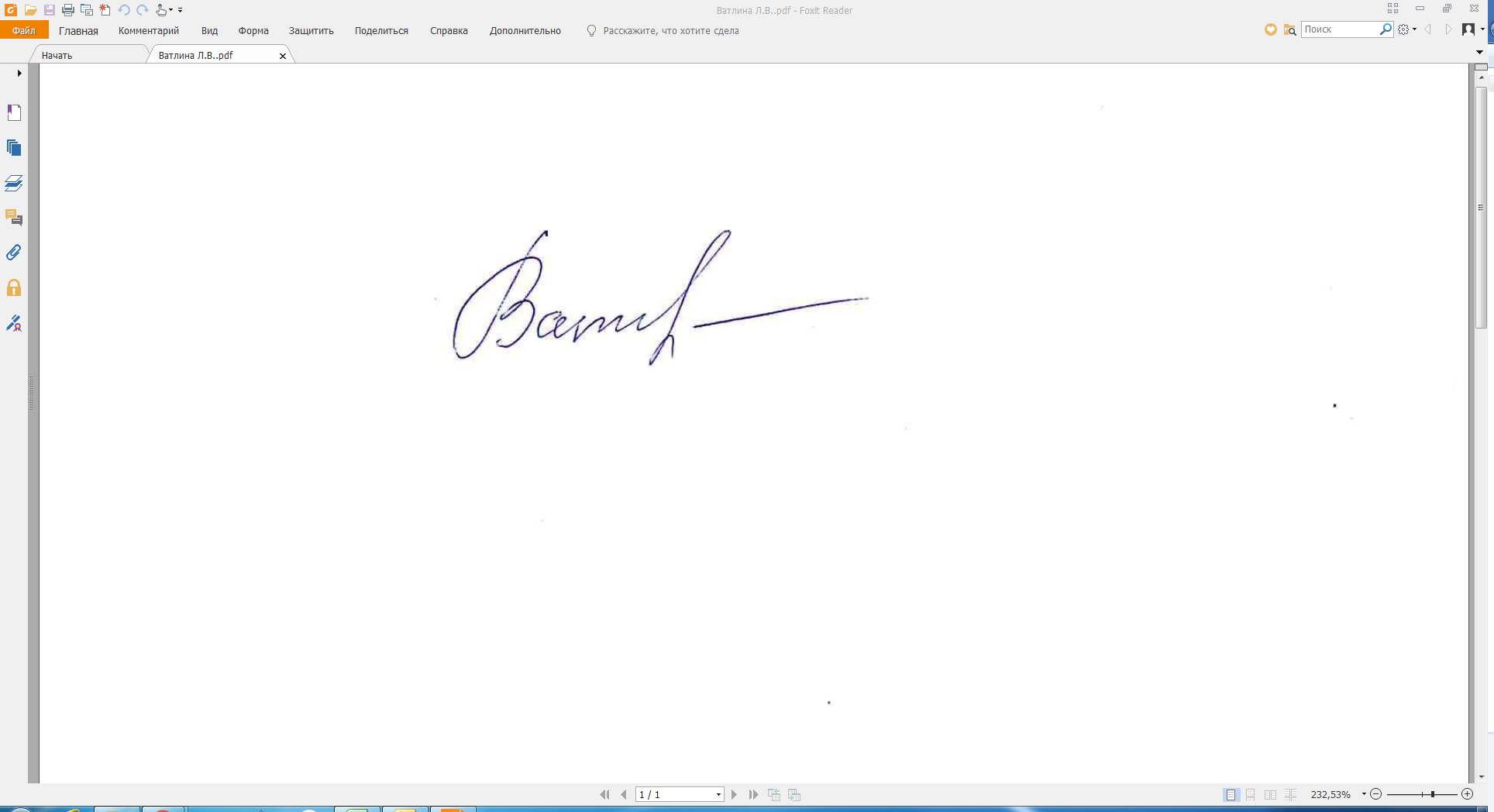                                                                           31.05.2023г.ПРОГРАММА 
ГОСУДАРСТВЕННОЙ ИТОГОВОЙ АТТЕСТАЦИИ ПО ОБРАЗОВАТЕЛЬНОЙ ПРОГРАММЕНаправление подготовки 
38.03.01 ЭкономикаНаправленность (профиль): «Бухгалтерский учет и финансы»Программа бакалавриатаКвалификация: БакалаврТрудоемкость: 9 з.е.Новосибирск 
2023Программа государственной итоговой аттестации разработана в соответствии с требованиями Федерального государственного образовательного стандарта по направлению подготовки 38.03.01 Экономика, утвержденного приказом Министерства науки и высшего образования Российской Федерации от 
12 августа 2020 г. № 954.Авторы      А.А. Чурикова, канд. экон. наук, доцент кафедры бухгалтерскогоучета, анализа и аудита;Н.В. Вершинина, старший преподаватель кафедры бухгалтерскогоучета, анализа и аудитаРецензент  О.А. Чистякова, канд. экон. наук, доцент, заведующий кафедрой бухгалтерского учета, анализа и аудитРЕКОМЕНДОВАНО К ИСПОЛЬЗОВАНИЮ В УЧЕБНОМ ПРОЦЕССЕ
на заседании кафедры бухгалтерского учета, анализа и аудит, протокол от 31 мая 2023 № 11.СОДЕРЖАНИЕ1.	ОБЩИЕ ПОЛОЖЕНИЯ	42.	ХАРАКТЕРИСТИКА ПРОФЕССИОНАЛЬНОЙ ДЕЯТЕЛЬНОСТИ В СООТВЕТСТВИИ С ОПОП	53.	РЕЗУЛЬТАТЫ ОСВОЕНИЯ КОМПЕТЕНЦИЙ, ПРОВЕРЯЕМЫЕ В ХОДЕ ГОСУДАРСТВЕННОЙ ИТОГОВОЙ АТТЕСТАЦИИ	4.	ПРОГРАММА ГОСУДАРСТВЕННОГО ЭКЗАМЕНА	185.	ТРЕБОВАНИЯ К ВЫПУСКНОЙ КВАЛИФИКАЦИОННОЙ РАБОТЕ И ПОРЯДКУ ЕЕ ВЫПОЛНЕНИЯ	36ОБЩИЕ ПОЛОЖЕНИЯГосударственная итоговая аттестация (ГИА) в соответствии с ОПОП по направлению подготовки 38.03.01 Экономика, направленность (профиль) Бухгалтерский учет и финансы проводится в форме аттестационных испытаний:государственного экзамена;защиты выпускной квалификационной работы.Программа Государственной итоговой аттестации (ГИА) разработана на основании следующих нормативных документов:Федеральный закон от 29 декабря 2012 года № 273-ФЗ «Об образовании в Российской Федерации»;Приказ Министерства науки и высшего образования Российской Федерации от 06.04.2021 № 245 «Об утверждении Порядка организации и осуществления образовательной деятельности по образовательным программам высшего образования - программам бакалавриата, программам специалитета, программам магистратуры»;Приказ Министерства образования и науки Российской Федерации от 29 июня 2015 года № 636 «Об утверждении Порядка проведения государственной итоговой аттестации по образовательным программам высшего образования – программам бакалавриата, программам специалитета и программам магистратуры» (в редакции приказов Министерства образования и науки Российской Федерации от 27 марта 2020 года №490);Приказ Минобрнауки России от 23.08.2017 № 816 «Об утверждении Порядка применения организациями, осуществляющими образовательную деятельность, электронного обучения, дистанционных образовательных технологий при реализации образовательных программ»;Федеральный государственный образовательный стандарт высшего образования - бакалавриат по направлению подготовки 38.03.01 Экономика, утвержденный Приказом Министерства науки и высшего образования Российской Федерации от 12 августа 2020 г. № 954, зарегистрированный в Минюсте РФ 25 августа 2020 года № 59425;Приказ Министерства науки и высшего образования РФ от 19  июля 2022 г. № 662 «О внесении изменений в федеральные государственные стандарты высшего образования», зарегистрированный в Минюсте РФ 07 октября 2022 года № 70414;Приказ Министерства науки и высшего образования РФ от 27  февраля 2023 г. № 208 «О внесении изменений в федеральные государственные стандарты высшего образования», зарегистрированный в Минюсте РФ 31 марта 2023 года № 72833;Приказ Министерства труда и социальной защиты Российской Федерации от 21.02.2019 №103н "Об утверждении профессионального стандарта "Бухгалтер", зарегистрированный в Минюсте России 25.03.2019 № 54154;Приказ Министерства труда и социальной защиты Российской Федерации от 19.03.2015 № 167н "Об утверждении профессионального стандарта "Специалист по финансовому консультированию", зарегистрированный в Минюсте России 09.04.2015 №36805;Основная профессиональная образовательная программа (ОПОП) по направлению подготовки 38.03.01 Экономика, направленность (профиль) «Бухгалтерский учет и финансы» от 31 мая 2023 г.;Локальные акты и положения автономной некоммерческой образовательной организации высшего образования Центросоюза Российской Федерации «Сибирский университет потребительской кооперации».Общий объем всех государственных аттестационных испытаний, входящих в состав государственной итоговой аттестации, в соответствии с ФГОС ВО по направлению подготовки 38.03.01 Экономика, направленность (профиль) «Бухгалтерский учет и финансы» и утвержденным учебным планом, составляет: - 9 зачетных единиц, в том числе:на подготовку к сдаче и сдачу государственного экзамена - 3 зачетных единицы;на подготовку к процедуре защиты и защиту выпускной квалификационной работы - 6 зачетных единиц.В соответствии с утвержденным учебным планом и календарным учебным графиком:на подготовку к сдаче и сдачу государственного экзамена отводится 2 недели;на подготовку к процедуре защиты и защиту выпускной квалификационной работы отводится 4 недели. К государственным аттестационным испытаниям, входящим в состав ГИА, допускается обучающийся, в полном объеме выполнивший учебный план или индивидуальный учебный планом основной профессиональной образовательной программы высшего образования по направлению подготовки 
38.03.01 Экономика, направленность (профиль) «Бухгалтерский учет и финансы», и не имеющий академической задолженности.Государственная итоговая аттестация проводится в очной форме в аудиториях университета или с применением электронного обучения, дистанционных образовательных технологий.Обеспечение проведения государственной итоговой аттестации по образовательной программе осуществляют: сектор учебной работы учебно-методического управления, деканат, выпускающая кафедра.ХАРАКТЕРИСТИКА ПРОФЕССИОНАЛЬНОЙ 
ДЕЯТЕЛЬНОСТИ В СООТВЕТСТВИИ С ОПОП2.1 Область профессиональной деятельности выпускников, освоивших программу бакалавриата, включает: - 08 Финансы и экономика (в сферах: производства продукции и услуг, включая анализ спроса на продукцию и услуги, и оценку их текущего и перспективного предложения, продвижение продукции и услуг на рынок, планирование и обслуживание финансовых потоков, связанных с производственной деятельностью; кредитования; страхования, включая пенсионное и социальное; операций на финансовых рынках, включая управление финансовыми рисками; внутреннего и внешнего финансового контроля и аудита, финансового консультирования; консалтинга).2.2 Типы задач и задачи профессиональной деятельности выпускников:  - аналитический;- финансовый.Выпускники, освоившие программу бакалавриата, готовы решать следующие профессиональные задачи:- организация, планирование, координаций и контроль формирования информации в бухгалтерском учете;- формирование бухгалтерской (финансовой) отчетности и проверка правильности ее формирования;- ознакомление, согласование, подписание и представление бухгалтерской (финансовой) отчетности в соответствии с законодательством РФ;- организация внутреннего контроля ведения бухгалтерского учета и составления бухгалтерской отчетности организации;- осуществление процедур внутреннего контроля и контроль их соблюдения, отчетность по результатам;- организация и контроль ведения налогового учета, составления налоговых расчетов, деклараций по налогам и отчетности во внебюджетные фонды;-организация системы налогового планирования, формирование налоговой политики организации и контроль их соблюдения;- организация и проведение работ по финансовому анализу и оценке финансового состояния;- организация, выполнение работ по бюджетированию, управлению денежными потоками и составление отчетов по их результатам;- разработка финансовой политики экономического субъекта, определение и осуществление мер по обеспечению ее финансовой устойчивости;- составление финансовых планов, бюджетов и смет экономического субъекта, контроль за их исполнением и составление отчетов по результатам- проведение исследования конъюнктуры рынка банковских услуг, рынка ценных бумаг, иностранной валюты;- сбор, обработка и анализ информации по спросу, контрагентам, финансовым продуктам, инвестиционным и информационным рынкам;- проведение встреч, телефонных и личных переговоров с потенциальными клиентами, подготовка и подписание документов о сотрудничестве;- консультирование клиента по оформлению сделок с поставщиками финансовых услуг.2.3 Объектами профессиональной деятельности выпускников, освоивших программу бакалавриата, являются: ­	поведение хозяйствующих агентов, их затраты и результаты; ­	функционирующие рынки; ­	финансовые и информационные потоки; ­	производственные процессы.Таблица 1 – Характеристика задач профессиональной деятельности выпускникаРЕЗУЛЬТАТЫ ОСВОЕНИЯ КОМПЕТЕНЦИЙ, ПРОВЕРЯЕМЫЕ В ХОДЕ ГОСУДАРСТВЕННОЙ ИТОГОВОЙ АТТЕСТАЦИИПеречень универсальных компетенций, которыми должен обладать выпускник в результате освоения ОПОП, приведён в таблице 2.Таблица 2 - Перечень универсальных компетенций, установленных программой бакалавриатаПеречень общепрофессиональных компетенций, которыми должен обладать выпускник в результате освоения ОПОП, приведён в таблице 3.Таблица 3 - Перечень общепрофессиональных компетенций установленных программой бакалавриатаПеречень профессиональных компетенций, которыми должен обладать выпускник в результате освоения ОПОП, приведён в таблице 4.Таблица 4 - Перечень профессиональных компетенций, соотнесенных с 
характеристиками профессиональной деятельностиПРОГРАММА ГОСУДАРСТВЕННОГО ЭКЗАМЕНАГосударственный экзамен проводится по дисциплинам образовательной программы, которые формируют компетенции, результаты освоения которых, имеют определяющее значение для профессиональной деятельности выпускников: «Аудит», «Банковское дело», «Бухгалтерский финансовый учет и отчетность», «Комплексный экономический анализ хозяйственной деятельности», «Корпоративные финансы», «Финансы и кредит».4.1. Экзаменационные материалы Государственного экзаменаЭкзаменационные материалы отражают содержание проверяемых теоретических знаний и практических умений, формируемых компетенций в соответствии с ФГОС ВО по направлению подготовки 38.03.01 Экономика, рабочими программами дисциплин, выносимых на государственный экзамен, охватывают их наиболее актуальные разделы и темы.4.1.1. Перечень вопросов, выносимых на государственный экзаменПримерный перечень вопросов, выносимых на государственный экзамен для проверки степени сформированности компетенций. 4.1.2. Перечень профессиональных задач, на основе которых 
разработаны практико-ориентированные ситуационные задания билетаЗадачи профессиональной деятельности выпускников в соответствии с типами задач профессиональной деятельности, на основе которых разработаны практико-ориентированные ситуационные задания билета:- организация, планирование, координаций и контроль формирования информации в бухгалтерском учете;- формирование бухгалтерской (финансовой) отчетности и проверка правильности ее формирования;- ознакомление, согласование, подписание и представление бухгалтерской (финансовой) отчетности в соответствии с законодательством РФ;- организация внутреннего контроля ведения бухгалтерского учета и составления бухгалтерской отчетности организации;- осуществление процедур внутреннего контроля и контроль их соблюдения, отчетность по результатам;- организация и контроль ведения налогового учета, составления налоговых расчетов, деклараций по налогам и отчетности во внебюджетные фонды;-организация системы налогового планирования, формирование налоговой политики организации и контроль их соблюдения;- организация и проведение работ по финансовому анализу и оценке финансового состояния;- организация, выполнение работ по бюджетированию, управлению денежными потоками и составление отчетов по их результатам;- разработка финансовой политики экономического субъекта, определение и осуществление мер по обеспечению ее финансовой устойчивости;- составление финансовых планов, бюджетов и смет экономического субъекта, контроль за их исполнением и составление отчетов по результатам- проведение исследования конъюнктуры рынка банковских услуг, рынка ценных бумаг, иностранной валюты;- сбор, обработка и анализ информации по спросу, контрагентам, финансовым продуктам, инвестиционным и информационным рынкам;- проведение встреч, телефонных и личных переговоров с потенциальными клиентами, подготовка и подписание документов о сотрудничестве;- консультирование клиента по оформлению сделок с поставщиками финансовых услуг.Ситуационное задание представляет собой практико-ориентированный кейс и основано на широком использовании межпредметных связей. Пример ситуационных заданий:При изучении отчета о финансовых результатах Владимирского райпо за два года аналитиком была выявлена информация о формировании доходов кооперативной организации, тыс.руб.:Задание:1. Проанализируйте структуру и динамику доходов кооперативной организации.2. Раскройте возможные причины изменения доходов кооперативной организации.	4.2. Структура экзаменационного билета со схемой ответа	Задания государственного экзамена направлены на выявление теоретической подготовки для решения профессиональных задач и включают вопросы по дисциплинам, включенным в программу ГИА.Билеты для государственного экзамена разрабатываются кафедрой бухгалтерского учета, анализа и аудита, рассматриваются на заседании кафедры, одобряются Советом факультета экономики и управления и утверждаются проректором по учебной работе.Билеты составлены таким образом, что позволяют выявить профессиональную подготовленность выпускников по широкому кругу вопросов. Экзаменационный билет включает два теоретических вопроса и ситуационную задачу. От студента требуется дать полный развёрнутый ответ на вопросы, при этом использовать действующее законодательство, концепции, стратегии государства в предметной области экзаменационного задания. По задаче требуется произвести необходимые вычисления и дать комментарий к полученному ответу, обосновать свой вариант решения.Задания государственного экзамена направлены на выявление теоретических знаний и практических умений, необходимых для решения профессиональных задач, и включают вопросы по дисциплинам, выносимым на государственный экзамен, также ситуационное задание, связанное с профессиональной деятельностью выпускника.В каждом экзаменационном билете дается три задания:- первое – определяющее готовность выпускника решать профессиональные задачи учетной деятельности;- второе – определяющее готовность выпускника решать профессиональные задачи в финансовой деятельности;- третье - определяющее готовность выпускника решать профессиональные задачи в учетной и финансовой деятельности, к которым готовится бакалавр, исходя из потребностей рынка труда и материально-технических ресурсов университета. Например:Расходы по обычным видам деятельности: понятие, порядок признания и их учет.Бухгалтерский баланс коммерческого банка, его структура и содержание. Дополнительные разделы баланса банка. Задачи и методы анализа баланса банка.Задача. Условие: определите примерную договорную стоимость аудиторской проверки исходя из следующих показателей общего плана и договора. Показатели для расчета договорной стоимости:1. Общая продолжительность проведения аудиторской проверки – 240 чел.-ч.2. Уровень общехозяйственных расходов – 10%.3. Среднечасовая норма расходов на оплату труда (включая единый социальный налог) – 800 руб.Уровень рентабельности – 15%.В ответе на первый вопрос обучающемуся необходимо отразить:- экономическое содержание и классификация расходов по обычным видам деятельности организации;- нормативное регулирование учета расходов по обычным видам деятельности, порядок их признания в учете- документальное оформление расходов по обычным видам деятельности- порядок организации учета на счетах синтетического и аналитического учета; - отражение информации о расходах по обычным видам деятельности в бухгалтерской финансовой отчетности.Ответ на второй вопрос следует построить по следующей схеме:- значение бухгалтерского банка в банковской деятельности;- содержание, особенности бухгалтерского баланса банка и требования, предъявляемые к нему;- отличие баланса банка от баланса организаций нефинансовой сферы;- направления и значение анализа баланса банка;- сущность ликвидности баланса банка;- методы и назначение анализа баланса банка.В ответе на третий вопрос билета необходимо решить ситуационную задачу, посвящённую определению договорной стоимости аудиторской проверки. Рассчитать размер расходов на оплату труда (включая единый социальный налог) с учетом общей продолжительности проведения аудиторской проверки и среднечасовой нормы. Определить размер общехозяйственных расходов аудиторской организации, а также размер прибыли на основе запланированного уровня рентабельности. Рассчитать размер договорной стоимости аудиторской проверки с учетом расходов по оплате труда, общехозяйственных расходов и прибыли.4.3. Рекомендации обучающимся по подготовке к государственному экзаменуРекомендации по подготовке к государственному экзамену представлены в Положении о проведении государственной итоговой аттестации по образовательным программам высшего образования – программам бакалавриата, программам специалитета и программам магистратуры в СибУПК (утв. протоколом Ученого совета от 29 августа 2022 г. №1).При подготовке к государственному экзамену обучающийся не менее чем за шесть месяцев знакомится с перечнем вопросов, вынесенных на государственный экзамен и списком рекомендуемой литературы. Государственный экзамен (ГЭ) проводится после завершения освоения выпускником ООП в полном объёме в сроки ГИА, которые определяются учебным планом в соответствии с утвержденным календарным учебным графиком университета на учебный год. Графики сдачи ГЭ разрабатываются деканатом факультета экономики и управления, согласовываются с УМУ и утверждаются проректором по учебной работе не позднее чем за месяц до начала ГИА. Сразу после утверждения специалисты деканата информируют обучающихся о графике сдачи ГЭ. Оценка соответствия уровня подготовки выпускника требованиям ФГОС осуществляется ГЭК по направлению 38.03.01 Экономика. Государственный экзамен по направлению 38.03.01 Экономика проводится в форме государственного экзамена по комплексу дисциплин, обеспечивающих теоретическую основу профессиональной подготовки с целью определения соответствия знаний выпускника требованиям ФГОС ВО по направлению.Выпускник на государственном экзамене должен:– раскрыть глубину знаний по современным актуальным проблемам развития экономики страны и деятельности самостоятельно функционирующих хозяйствующих субъектов в условиях рыночной системы хозяйствования;– логически обосновать перспективы развития принципов и правил ведения бухгалтерского учета, составления бухгалтерской отчетности и аудита в соответствии с российскими и международными стандартами; – оценить динамику важнейших показателей, выявить влияние факторов на их изменение и причины отклонений;– прогнозировать приращение капитала, рост финансовых результатов деятельности организации, повышение доходности акций и др.Экзаменационный билет включает два вопроса и ситуационную задачу. До проведения экзамена прочитывается цикл обзорных лекций по программе экзамена.Обучающимся группы раздаются индивидуальные задания, которые выполняются ими на специальных экзаменационных листах. После получения экзаменационного задания обучающийся знакомится с ним в течение 5 минут и уточняет с экзаменатором возникшие вопросы.В течение времени, предоставленного на подготовку к экзамену в аудитории, обучающийся должен составить план ответа по каждому вопросу на отдельном листе, указав фамилию, имя, отчество, номер билета и поставить подпись.Обучающийся может использовать при подготовке к ответу:нормативно-правовые документы без комментариев (Налоговый кодекс РФ, Федеральные законы, Указы Банка России, ПБУ, стандарты по аудиту, План счетов бухгалтерского учета и т.п.);бланки первичных документов, регистров бухгалтерского учета и форм отчетности.Для подготовки на государственном экзамене обучающемуся отводится не менее 1 академического часа. За это время он должен сформулировать ответ по каждому вопросу билета и предложить возможное разрешение ситуационной задачи. Запрещается иметь при себе и использовать средства связи. Форма подготовки ответа – письменно.По истечении времени, отведенного для подготовки к ответу, выполненные экзаменационные задания сдаются председателю экзаменационной комиссии. Проверку экзаменационных заданий и прослушивание ответов проводит экзаменационная комиссия. Председатель распределяет работы между членами комиссии (один член комиссии проверяет решение задачи по эталону).На листе с решением задачи экзаменатор после проверки задания проставляет оценку и ставит свою подпись, которую подтверждает председатель комиссии.При этом используется балльная система, высшей оценкой в которой является оценка «отлично».Решение об оценке принимается на открытом заседании государственный экзаменационной комиссии с участием не менее двух третей ее состава и объявляется в тот же день после оформления в установленном порядке протоколов заседаний экзаменационной комиссии. При равном числе голосов председатель обладает правом решающего голоса.Обучающийся имеет право подать в апелляционную комиссию письменную апелляцию о нарушении, по его мнению, установленной процедуры проведения государственного аттестационного испытания и (или) несогласии с результатами государственного экзамена.Проведение ГИА с применением дистанционных образовательных технологий (ДОТ) допускается в случаях объективной невозможности обучающегося лично присутствовать, в том числе в случае введения органами государственной власти особого режима ограничительных мер. Обучающийся должен сообщить в заявлении на имя ректора о необходимости прохождения ГИА с применением ДОТ. При введении органами государственной власти ограничительных мер решение о применении ДОТ принимает Университет.ГИА с применением ДОТ проводится в режиме видеоконференции. Государственный экзамен также проводится в устной форме с обязательной идентификацией личности обучающегося путем предъявления паспорта. Ссылки на подключение в режиме видеоконференции секретарь ГИА рассылает до проведения государственного экзамена. Обучающиеся должны обеспечить наличие микрофона и веб-камеры. В день государственного экзамена обучающийся подключается к системе видеоконференции. Секретарь проводит идентификацию личности обучающегося, проверяет отсутствие посторонних и предметы на столе у обучающегося. Обучающиеся называют номер билета государственного экзамена, и секретарь высылает его через чат. На подготовку отводится не более 1 академического часа. По истечении времени на подготовку обучающихся вызываются по списку. Обучающийся отвечает на вопросы билета и на дополнительные вопросы государственной комиссии.Решение об оценках обучающихся ГЭК принимает решение на закрытом совещании. Председатель ГЭК объявляет результаты посредством видеоконференцсвязи.4.4. Перечень рекомендуемой литературы для подготовки к государственному экзаменуОсновная литератураАлексеева Д. Г. Банковский вклад и банковский счет. Расчеты: учебник для бакалавриата и магистратуры / Д.Г. Алексеева, С. В. Пыхтин, Р. З. Загиров; ответственный редактор Д. Г. Алексеева, С. В. Пыхтин. — Москва : Издательство Юрайт, 2019. — 243 с. — (Бакалавр и магистр. Модуль). — ISBN 978-5-9916-9366-0. — Текст : электронный // ЭБС Юрайт [сайт]. — URL: https://biblio-online.ru/bcode/437620Анализ и диагностика финансово-хозяйственной деятельности предприятия : учебник / А.Д. Шеремет. — 2-е изд., доп. — М. : ИНФРА-М, 2019. — 374 с.  — (Высшее образование: Бакалавриат). — www.dx.doi.org/10.12737/21493. - Режим доступа: "http://znanium.com/go.php?id=988952"Аудит : учебник / А.Д. Шеремет, В.П. Суйц. — 7-е изд., перераб. и доп. — М. : ИНФРА-М, 2019. — 375 с. + Доп. материалы [Электронный ресурс; Режим доступа http://www.znanium.com]. — (Высшее образование: Бакалавриат). — www.dx.doi.org/10.12737/25135. - Режим доступа: http://znanium.com/catalog/product/1005852Аудит: основы аудита, технология и методика проведения аудиторских проверок : учеб. пособие / Н.В. Парушина, Е.А. Кыштымова. — 2-е изд., перераб. и доп. — М. : ИД «ФОРУМ» : ИНФРА-М, 2019. — 559 с. — (Высшее образование). - Режим доступа: http://znanium.com/catalog/product/1007973Банковское кредитование : учебник / А.М. Тавасиев, Т.Ю. Мазурина, В.П. Бычков; под ред. А.М. Тавасиева. — 2-е изд., перераб. — М. : ИНФРА-М, 2018. — 366 с. + Доп. материалы [Электронный ресурс; - Режим доступа: http://www.znanium.com]. — (Высшее образование: Бакалавриат). — www.dx.doi.org/10.12737/6050. - Режим доступа: http://znanium.com/go.php?id=914121БРУСОВ ПЕТР НИКИТОВИЧ. Современные корпоративные финансы и инвестиции : монография / БРУСОВ ПЕТР НИКИТОВИЧ, Т. В. Филатова, Н. П. Орехова ; Финансовый ун-т при Правительстве РФ. - 2-е изд.,стер. - М. : КноРус, 2019. - 517с. : ил. - (Бакалавриат). - Библиогр.:с.510-517. - ISBN 978-5-406-06495-5.Бухгалтерский учет : учебник / под ред. проф. В.Г. Гетьмана. — 2-е изд., перераб. и доп. — М. : ИНФРА-М, 2019. — 601 с. + Доп. материалы [Электронный ресурс; Режим доступа http://www.znanium.com]. — (Высшее образование: Бакалавриат). — www.dx.doi.org/10.12737/22821. - Режим доступа: Бухгалтерский учет в двух модулях : учеб. пособие / Т.В. Терентьева, В.В. Малышева. — М. : РИОР : ИНФРА-М, 2018. — 287 с. — (Высшее образование : Бакалавриат). — DOI: https://doi.org/10.12737/1727-2. - Режим доступа: http://znanium.com/go.php?id=914501Бухгалтерский учет и отчетность : учебник / Н.Н. Хахонова, И.В. Алексеева, А.В. Бахтеев [и др.] ; под ред. проф. Н.Н. Хахоновой. — М. : ИОР : ИНФРА-М, 2018. — 552 с. + Доп. материалы [Электронный есурс; - Режим доступа: http://www.znanium.com]. — (Высшее образование). — DOI: https://doi.org/10.12737/1702-9. - Режим доступа: http://znanium.com/go.php?id=911281Денежное обращение, финансы, кредит и налоговая система: Учебное пособие / Купцов М.М., - 2-е изд. - М.:ИЦ РИОР, 2018. - 121 с.: - (ВПО: Бакалавриат). - Режим доступа: http://znanium.com/go.php?id=938119Казимагомедов А. А. Банковское дело: организация деятельности центрального банка и коммерческого банка, небанковских организаций : учебник / А.А. Казимагомедов. - Москва: ИНФРА-М, 2019. - 502 с. [Электронный ресурс; Режим доступа: http://znanium.com]. — (Высшее образование: Бакалавриат). — www.dx.doi.org/10.12737/25095. - ISBN 978-5-16-105566-3. - Текст : электронный. - URL: https://znanium.com/catalog/product/983577Корпоративные финансы : учеб. пособие / М.В. Чараева. — М. : ИНФРА-М, 2019. — 286 с. — (Высшее образование: Бакалавриат). — www.dx.doi.org/10.12737/24596. - Режим доступа: http://znanium.com/catalog/product/1003842Осипов, В. И. Контроль и аудит деятельности коммерческой организации: внешний и внутренний : учебное пособие / В.И. Осипов. — Москва : ИНФРА-М, 2021. — 221 с. — (Высшее образование: Бакалавриат). — DOI 10.12737/1137320. - ISBN 978-5-16-016399-4. - Текст : электронный. - URL: https://znanium.com/catalog/product/1137320Финансы и кредит : учебное пособие для вузов / Н.В.Балихина и др. - М. : ЮНИТИ, 2019. - 264с. : ил. - Библиогр.:с.260-262. - ISBN 978-5-238-02977-1.Финансы: Учебное пособие / Лупей Н.А., Соболев В.И., - 3-е изд., исправ. и доп. - М.:Магистр, НИЦ ИНФРА-М, 2018. - 448 с.: - (Бакалавриат). - Режим доступа: http://znanium.com/go.php?id=917623Экономический анализ : учебник / А.Е. Суглобов Б.Т. Жарылгасова, О.Г. Карпович [и др.] ; под ред. д-ра экон. наук, проф. А.Е. Суглобова. — М. : РИОР: ИНФРА-М, 2019. — 439 с. — (Высшее образование: Бакалавриат). — DOI:https://doi.org/10.12737/1700-5. - Режим доступа: "http://znanium.com/go.php?id=990330"Экономический анализ : учебник / Г.В. Савицкая. — 14-е изд., перераб. и доп. — М. : ИНФРА-М, 2018. — 649 с. — (Высшее образование: Бакалавриат). - Режим доступа: http://znanium.com/go.php?id=939010Дополнительная литератураАВДЕЕВА ВАЛЕНТИНА ИВАНОВНА. Финансовый менеджмент : учебник для вузов / АВДЕЕВА ВАЛЕНТИНА ИВАНОВНА, О. И. Костина, Н. Н. Губернаторова. - 2-е изд.,перераб.и доп. - М. : КноРус, 2019. - 428с. : ил. - (Бакалавриат). - Библиогр.:с.424-427. - ISBN 978-5-406-06618-8.Аудит : учебник для бакалавров / А. Е. Суглобов, Б. Т. Жарылгасова, В. Ю. Савин [и др.] ; под ред. д. э. н., проф. А. Е. Суглобова. — 4-е изд., перераб. и доп. — Москва : Издательско-торговая корпорация «Дашков и К°», 2020. - 373 с. - ISBN 978-5-394-03454-1. - Текст : электронный. - URL: https://znanium.com/catalog/product/1091489 БАНК и банковские операции : учебник для вузов / под ред.О.И.Лаврушина. - М. : КноРус, 2016. - 270с. : ил. - (Бакалавриат). - Библиогр.:с.267-268. - ISBN 978-5-406-04411-7.Банковская система в развивающихся экономиках: Опыт становления, развития и кризисов: Монография / И.Н. Юдина - М.:ИЦ РИОР, НИЦ ИНФРА-М, 2018. - 351 с. - Режим доступа: http://znanium.com/go.php?id=944442Банковское дело: словарь официальных терминов с комментариями / Тавасиев А.М., Алексеев Н.К., - 2-е изд. - М.:Дашков и К, 2017. - 656 с.: ISBN 978-5-394-01035-4. - Режим доступа: http://znanium.com/go.php?id=513901Бухгалтерский учет и отчетность. Практикум : учеб. пособие / Н.Н. Хахонова, И.В. Алексеева, А.В. Бахтеев [и др.]; под ред. проф. Н.Н. Хахоновой. - М. : РИОР: ИНФРА-М, 2018.- 448с.-(Высшее образование). — DOI: https://doi.org/10.12737/1719-7. - Режим доступа: http://znanium.com/go.php?id=884090Заббарова, О. А. Аудит : учебное пособие / О. А. Заббарова. — Москва : ИНФРА-М, 2018. — 216 с. + Доп. материалы [Электронный ресурс; режим доступа http://www.znanium.com]. — (Высшее образование: Бакалавриат). — www.dx.doi.org/10.12737/1684. - ISBN 978-5-16-009343-7. - Текст : электронный. - URL: https://znanium.com/catalog/product/960059 Колоскова Н.В. Основы банковского дела: учебное пособие. / Н.В. Колоскова; ЧОУ ВО Центросоюза РФ «СибУПК». – Новосибирск, 2017 – 318 с. ISBN 978-5-334-00164-0.Комплексный экономический анализ в управлении предприятием : учеб. пособие / С.А. Бороненкова, М.В. Мельник. — М. : ФОРУМ : ИНФРА-М, 2018. — 352 с. — (Высшее образование: Бакалавриат). - Режим доступа: http://znanium.com/go.php?id=967059КОНДРАКОВ НИКОЛАЙ ПЕТРОВИЧ. Бухгалтерский учет (финансовый и управленческий) : учебник для вузов / КОНДРАКОВ НИКОЛАЙ ПЕТРОВИЧ. - 5-е изд.,перераб.и доп. - М. : Инфра-М, 2019. - 583с. : ил. - (Высшее образование:Бакалавриат). - ISBN 978-5-16-011053-0.Консолидированная финансовая отчетность: Учебно-методическое пособие / Плотников В.С., Плотникова О.В. - М.:НИЦ ИНФРА-М, 2017. - 147 с.: 60x90 1/16 ISBN 978-5-16-106380-4 (online). - Режим доступа: http://znanium.com/go.php?id=950699Корпоративные финансы: стоимостная оценка : учеб. пособие / СЮ. Богатырев. — М.: РИОР: ИНФРА-М, 2018. — 164с.+ Доп. материалы [Электронный ресурс; - Режим доступа: http://www.znanium.com]. — (Высшее образование). — DOI: https://doi.org/10.12737/1749-4. - Режим доступа: http://znanium.com/go.php?id=935325Международные стандарты финансовой отчетности и современный бухгалтерский учет в России : учебник для вузов / Е. А. Мизиковский, Т. Ю. Дружиловская, Э. С. Дружиловская. — М. : Магистр : ИНФРА-М, 2018. — 560 с. - Режим доступа: http://znanium.com/go.php?id=959867Методология и методика экономического анализа в системе управления коммерческой организацией: Монография / Когденко В.Г. - М.:ЮНИТИ-ДАНА, 2015. - 543 с.: 60x90 1/16 ISBN 978-5-238-01389-3. - Режим доступа: http://znanium.com/go.php?id=876971ПЕТРОВ АЛЕКСАНДР МИХАЙЛОВИЧ. Бухгалтерский учет в торговле и общественном питании : учебное пособие для вузов / ПЕТРОВ АЛЕКСАНДР МИХАЙЛОВИЧ ; Фин.ун-т при Правительстве РФ. - 2-е изд.,испр.и доп. - М. : Вузовский учебник:Инфра-М, 2019. - 348с. : ил. - Библиогр.:с.335-340. - ISBN 978-5-9558-0268-8.Секреты успешных банков: бизнес-процессы и технологии : пособие / Р.А. Исаев. — 2-е изд., перераб. и доп. — М. : ИНФРА-М, 2017. — 222 с. - Режим доступа: http://znanium.com/go.php?id=814515СИТНОВ АЛЕКСЕЙ АЛЕКСАНДРОВИЧ. Международные стандарты аудита : учебник для вузов / СИТНОВ АЛЕКСЕЙ АЛЕКСАНДРОВИЧ ; Финансовый ун-т при Правительстве РФ. - М. : ЮНИТИ, 2019. - 176с. - Библиогр.:с.137-138. - ISBN 978-5-238-02987-0.Скачко, Г. А. Аудит : учебник для бакалавров / Г. А. Скачко. — 3-е изд., перераб. и доп. — Москва : Издательско-торговая корпорация «Дашков и К°», 2018. — 300 с. - ISBN 978-5-394-02932-5. - Текст : электронный. - URL: https://znanium.com/catalog/product/1091140Филатова Т.В. Финансовый менеджмент: Учеб. пособие. — М.: ИНФРА-М, 2018. — 236 с. — (Высшее образование: Бакалавриат). - Режим доступа: http://znanium.com/go.php?id=968882Финансово-экономический анализ хозяйственной деятельности коммерческих организаций (анализ деловой активности): учеб. пособие / И.Т. Абдукаримов, М.В. Беспалов. — М.: ИНФРА-М, 2019. — 320 с. — (Высшее образование: Бакалавриат). - Режим доступа: http://znanium.com/catalog/product/1002033Финансовые услуги для всех? Стратегии и проблемы расширения доступа / Демиргюч-Кунт А., Хонован П., Шафикова И.Р. - М.:Альпина Пабл., 2016. - 308 с.: 70x100 1/16. - (Библиотека всемирного банка (The world bank)) (Переплёт) ISBN 978-5-9614-1465-3. - Режим доступа: http://znanium.com/go.php?id=926123Финансовый анализ: учеб. пособие / Л.М. Куприянова. — М. : ИНФРА-М, 2019.— 157 с.  + Доп. материалы [Электронный ресурс; Режим доступа http://www.znanium.com]. — (Высшее образование: Бакалавриат). — www.dx.doi.org/10.12737/6242. - Режим доступа: http://znanium.com/catalog/product/1001378Финансовый менеджмент: учебник / Е.В. Лисицына, Т.В. Ващенко, М.В. Забродина; под ред. К.В. Екимовой. — М. : ИНФРА-М, 2018. — 184 с. — (Высшее образование: Бакалавриат). - Режим доступа: http://znanium.com/go.php?id=952263Финансовый менеджмент в малом бизнесе: учебник / Н.И. Морозко, В.Ю. Диденко. — М.: ИНФРА-М, 2018. — 347 с. — (Высшее образование: Бакалавриат). — www.dx.doi.org/10.12737/23907. - Режим доступа: http://znanium.com/go.php?id=926816Нормативные документыБюджетный кодекс Российской Федерации: федеральный закон Российской Федерации от 31 июля 1998 г. № 145-ФЗ Гражданский кодекс Российской Федерации (ГК РФ) от 30 ноября 1994 года N 51-ФЗНалоговый кодекс Российской Федерации (Часть первая) от 31.07.1998 № 146–ФЗ Об аудиторской деятельности: федеральный закон от 30 декабря 2008 г. № 307-Ф3 (в ред.23.04.2018). – Режим доступа: КонсультантПлюс.О валютном регулировании и валютном контроле: федеральный закон от 10.12.2003 №173-ФЗ (с изм. и доп., вступ. в силу с 22.08.2021)О банках и банковской деятельности: федеральный закон от 02.12.1990 № 395-1 (в ред. от 02.07.2021) (с изм. и доп., вступ. в силу с 01.09.2021).О Центральном банке Российской Федерации (Банке России): федеральный закон от 10.07.2002 № 86-ФЗ (в ред. от 02.07.2021) (с изм. и доп., вступ. в силу с 01.09.2021).О микрофинансовой деятельности и микрофинансовых организациях: федеральный закон от 02.07.2010 № 151-ФЗ.О потребительском кредите (займе): федеральный закон от 21.12.2013 № 353-ФЗ Федеральный закон «О федеральном бюджете на 2021 год и на плановый период 2022 и 2023 годов» от 08.12.2020 № 385-ФЗ.Постановление Правительства РФ от 11.06.2015 № 576 «Об утверждении Положения о признании международных стандартов аудита подлежащими применению на территории Российской Федерации» (ред. от 31.07.2017) - Режим доступа: КонсультантПлюс.Приказ Минфина России от 24.10.2016 № 192н «О введении в действие международных стандартов аудита на территории Российской Федерации» (Зарегистрировано в Минюсте России 10.11.2016 N 44299) (ред. от 30.11.2016) - Режим доступа: КонсультантПлюс.Положение Банка России «О Плане счетов бухгалтерского учёта для кредитных организаций и порядке его применения» от 27.02.2017 № 579-П» (ред. от 14.09.2020).Положение Банка России «О порядке формирования кредитными организациями резервов на возможные потери по ссудам, ссудной и приравненной к ней задолженности» (вместе с «Порядком оценки кредитного риска по портфелю (портфелям) однородных ссуд») от 28.06.2017 № 590-П (ред. от 11.01.2021)Положение Банка России «О правилах осуществления перевода денежных средств» от 19 июня 2012 г. № 383-П (в ред. от 11.10.2018).Указание Банка России от 03.04.2017 № 4336-У «Об оценке экономического положения банков» (вместе с "Методикой оценки показателей прозрачности структуры собственности банка") (ред. от 27.11.2018).Указание Банка России от 8 октября 2018 г. N 4927-У «О перечне, формах и порядке составления и представления форм отчетности кредитных организаций в Центральный банк Российской Федерации» (с изменениями и дополнениями) Инструкция Банка России от 06.12.2017 № 183-И «Об обязательных нормативах банков с базовой лицензией» (вместе с «Методикой расчета кредитного риска по ПФИ») (в ред. от 22.04.2020).Инструкция Банка России от 29.11.2019 № 199-И «Об обязательных нормативах и надбавках к нормативам достаточности капитала банков с универсальной лицензией» (ред. от 03.08.2020).Основные направления бюджетной, налоговой и таможенно-тарифной политики на 2022 год и на плановый период 2023 и 2024 годов (утв. Минфином РФ). - https://minfin.gov.ru/ru/document4.5. Проведение консультирования обучающихся по вопросам, включенным в программу государственного экзамена 
(предэкзаменационная консультация)Перед государственным экзаменом проводятся обзорные лекции и консультирование обучающихся по вопросам, включенным в программу государственного экзамена. Для успешной сдачи государственного экзамена обучающийся должен посетить предэкзаменационную консультацию, которая проводится по вопросам, включенным в программу государственного экзамена. На консультациях у бакалавров есть возможность задать вопросы преподавателю по тем разделам и темам, которые недостаточно или противоречиво освещены в учебной, научной литературе или вызывают затруднение в восприятии.ТРЕБОВАНИЯ К ВЫПУСКНОЙ КВАЛИФИКАЦИОННОЙ РАБОТЕ И ПОРЯДКУ ЕЕ ВЫПОЛНЕНИЯВыпускная квалификационная работа представляет собой выполненную обучающимся работу, демонстрирующую уровень подготовленности выпускника к самостоятельной профессиональной деятельности.Требования к структуре и содержанию выпускной квалификационной работы, порядку ее выполнения Требования к структуре и содержанию выпускной квалификационной работы, порядку ее выполнения представлены в Положении о проведении государственной итоговой аттестации по образовательным программам высшего образования - программам бакалавриата, специалитета, и магистратуры в Сибирском университете потребительской кооперации (СибУПК) (утв. протоколом Ученого совета от 29 августа 2022г. №1), Положении о порядке использования системы «Антиплагиат» в Сибирском университете потребительской кооперации (СибУПК), Положении  о выпускной квалификационной работе: общие требования, порядок выполнения и критерии ее оценки (высшее образование) в Сибирском университете потребительской кооперации (СибУПК) (утв. протоколом Ученого совета от 28 октября 2020 г. №3) и в соответствующих Методических указаниях.Выпускная квалификационная работа (ВКР) представляет собой письменную работу, самостоятельно выполненную обучающимся и демонстрирующую уровень подготовленности выпускника к профессиональной деятельности в сфере экономики, финансов и кредита. ВКР выполняется в завершающем семестре обучения в форме дипломной работы. Ее тема должна быть актуальной, соответствующей будущей профессиональной деятельности выпускника, а уровень исполнения – отвечать программе обучения, соответствовать современному развитию экономики. Выполнение ВКР не сводится только к решению финансово-экономических проблем конкретной организации, оно служит свидетельством того, как автор научился самостоятельно вести поиск, профессионально выявлять проблемы и применять общие методы и приемы решения поставленных задач.В процессе выполнения ВКР обучающийся должен проявить уровень квалификации и подготовки, полученный в университете, умение обобщать материал и решать конкретные научные задачи. ВКР должна отражать одну концепцию или одну определенную точку зрения, также должны быть приведены убедительные аргументы в пользу избранной концепции и всесторонне проанализированы и подвергнуты доказательной критике противоречащие ей точки зрения.Выпускная квалификационная работа включает следующие структурные элементы: титульный лист;задание на ВКР;оглавление;введение; основная часть;заключение;список источников;приложения. Титульный лист Форма титульного листа представлена в приложении 1 (основная и оборотная сторона). ВКР выполняется на основе задания на ВКР, содержащего требуемые для решения поставленных задач исходные данные, обеспечивающие возможность реализации накопленных знаний в соответствии с уровнем профессиональной подготовки каждого обучающегося.Задание на ВКР составляется руководителем, тема для ВКР в задании должна соответствовать ее формулировке в приказе по университету.Задание на ВКР оформляется на отдельном листе. Образец оформления «Задания на ВКР» приведен в приложении 2 (основная и оборотная сторона).В оглавлении приводятся названия глав, разделов, подразделов и пунктов в полном соответствии с их названиями, приведенными по тексту работы, указываются страницы, на которых эти названия размещены (образец оформления «Оглавления» приведен в приложении 3).Во введении следует раскрыть цель, актуальность и практическую значимость темы исследования хозяйствующего субъекта; охарактеризовать особенности объекта наблюдения; сформулировать главные задачи ВКР. Объем введения должен составлять не более 3–4 страниц печатного текста.Обоснование актуальности выбранной темы исследования – оценка с точки зрения своевременности и социально-экономической значимости рассматриваемой проблематики. Актуальность темы определяется потребностью общества в получении каких-либо новых знаний в этой области с указанием: кому, для каких целей эти знания нужны, каков объем, качество этих знаний и т.д. Степень проработанности проблемы содержит указание на фамилии наиболее известных отечественных и зарубежных ученых, занимавшихся проработкой данной проблемы. Далее необходимо указать какие непроработанные вопросы остались и соответственно этому сформулировать цель исследования, указать на конкретные задачи, которые предстоит решать в соответствии с этой целью. Целью исследования, проводимого в ВКР, является раскрытие темы, факторов, механизмов и обоснование развития бухгалтерского учета, бухгалтерской отчетности, корпоративных финансов, анализа и аудита в современных условиях.Соответственно цели и задачам формулируются объект и предмет исследования. Объект наблюдения – предприятия, организации, на материалах которых выполняется ВКР.Предмет исследования определяется темой ВКР, актуальность которой должна быть раскрыта.После этого необходимо показать методологическую, теоретическую, нормативную и информационную основу работы, её новизну, сформулировать положения, выносимые на защиту, а также теоретическую и практическую значимость исследования.Основная часть ВКР. Требования к предметному содержанию основной части выпускной квалификационной работы устанавливаются научным руководителем обучающегося, в соответствии с утверждённой темой.Основная часть должна содержать три главы.Глава 1. Теоретические основы изучаемой проблемы. В первой главе объемом 15-20 страниц освещаются теоретические вопросы исследуемой проблемы: понятия и определения, сущность и содержание общенаучных и экономических категорий, их значение в воспроизводственном процессе, существующие взгляды на то или иное явление отечественных и зарубежных учёных; рассматриваются дискуссионные вопросы, по-разному освещаемые в научной литературе, излагается точка зрения обучающегося по данным вопросам. Важным элементом первой главы является рассмотрение нормативного регулирования, а также общенаучное освещение инструментария, применяемого для оценки эффективности рассматриваемого центрального вопроса. Например, российские и зарубежные методики оценки кредитоспособности предприятия - заёмщика. Или: методы оценки эффективности финансовой политики управления заёмным капиталом организации. В целом теоретическая часть исследования ВКР должна быть ориентирована на разработку теоретических и методологических основ исследуемых вопросов, использование новых концепций и методов в выбранной области исследования. В конце первой главы необходимо осуществить логический переход ко второй главе и сделать выводы.Глава 2. Исследование объекта и предмета исследования на базе объекта наблюдения. В первом параграфе этой главы следует дать характеристику исследуемой организации, регионального или муниципального образования, привести основные показатели производственно-финансовой деятельности в динамике. При проведении анализа состояния дел в организации необходимо обработать собранные статистические / отчётные материалы по финансово-хозяйственной деятельности за последние два-три года. Анализ и обработку цифровой информации проводят с помощью современных компьютерных технологий и методов экономического и социологического исследования.В первом параграфе даётся краткая, но ёмкая организационная характеристика исследуемой организации, даются её официальные реквизиты, год образования, предметно-отраслевая сфера деятельности, структура управления, численность персонала, система его мотивации, а также положение организации в системе рыночных отношений (доля рынка, основные конкуренты, рейтинги, достижения, сильные и слабые стороны).В следующих параграфах (2,3,4) необходимо детально исследовать состояние проблемы, согласно теме исследования. Приводятся результаты расчётов финансово-экономических показателей, в виде таблиц и графиков. При этом автор должен указать, какими методами он воспользовался и почему выбрал именно эти методы. Важно соблюдать правило: во второй главе ВКР используются те финансовые показатели, которые уже описаны и критически оценены в первой главе, в таком случае дипломная работа носит логически структурированный вид и не содержит повторов и пробелов.Очень часто специфика темы ВКР предполагает необходимость описания установленных процедур, используемых в организации, например, порядок предоставления кредита в банке / процедура оценки кредитоспособности заёмщика / организация риск-менеджмента в банке. Это необходимо для того, чтобы исходя из имеющейся практики, предлагать новые методы финансово-экономической работы и тем самым оптимизировать финансовые результаты работы организации.При проведении исследования учетного направления раскрываются организационно-методические подходы действующей системы синтетического и аналитического учета. Рассматривая порядок документального оформления по конкретному участку учета, необходимо ознакомиться с соответствующими постановлениями Роскомстата. Также в ходе исследования методики организации и проведения аудиторских проверок должны быть рассмотрены следующие вопросы: классификация методик проведения аудита, его нормативно-правовое обеспечение, объекты аудита и перечень основных операций и процедур методики аудиторской проверки. В вопросах, касающихся, анализа, необходимо обратить внимание на основные этапы его проведения: выявление изменений в объеме, составе и структуре предмета исследования, изучения динамики различных показателей и темпов их изменения. Обязательным является подтверждение исследования методики учета или аудита первичными документами, учетными регистрами, документами аудитора, которые оформляются в виде приложений к выпускной квалификационной работе.Материалами для анализа рассматриваемой финансовой проблемы могут быть устав, финансовые планы (бюджеты), стратегии организации, годовые финансовые отчёты, статистическая отчётность, решения органов управления и другая официальная документация. Эти материалы должны быть достаточно полными и достоверными, чтобы, опираясь на них, можно было проанализировать положение дел, вскрыть имеющиеся проблемы и резервы.Глава 3. Пути совершенствования финансово-хозяйственной деятельности организации.В третьей главе ВКР (объемом 20–25 страниц) автор на основе результатов проведенного исследования обосновывает предложения, рекомендации и мероприятия по решению выявленных проблем. Здесь обобщаются результаты выполненного исследования, дается оценка влияния факторов на конечные результаты деятельности хозяйствующего субъекта, рекомендации по решению поставленных в ВКР проблем. На фактическом исходном материале следует показать необходимые инструменты и условия (процедуры и методики) для практического осуществления предложенных мер по тому или иному направлению – исходя из поставленных задач.В начале 3 главы может быть дан обзор фактического состояния дел в секторе экономики / финансового рынка, в котором действует исследуемая организация. Это позволит глубже показать выявленные проблемы данной организации, в сопоставлении с общей ситуацией и проблемами других организаций. Автор ВКР намечает пути использования вскрытых резервов, устранения недостатков деятельности организации, планирует внедрение предлагаемых изменений, даёт научную оценку прогнозируемых финансовых результатов. Предложения и рекомендации необходимо аргументировать с точки зрения социальной и экономической значимости. Оценивая эффективность предлагаемых управленческих решений, нужно обосновать перспективы развития организации, составить прогноз на ближайшие год-два. Важно указать тип и характер применяемой в организации финансовой политики, а также дать её оценку, порекомендовать сохранить или же сменить финансовую стратегию / тактику. В данной связи автору может понадобиться описание научного инструментария, комментарий применяемых методов планирования / прогнозирования. Важно показать преимущества выбранных инструментов и методов.В целом практическая часть исследования, т.е. связанная с изучение фактической ситуации в организации-объекте наблюдения и разработкой предложений по ее улучшению, должна демонстрировать способности обучающегося решать практические задачи с использованием теоретических знаний, нормативных правовых актов, а также эмпирических и иных методов исследования и разработки конструктивных предложений. Каждая глава состоит из параграфов. В конце каждого параграфа и каждой главы необходимо подвести итог, то есть сделать выводы, которые обычно начинаются оборотом: «таким образом,…» или словом «итак,…» и т.д. При формулировке выводов следует соблюдать ряд правил. Во-первых, вывод должен обобщать полученные в данном параграфе (главе) конечные, а не промежуточные результаты; во-вторых, в выводах нецелесообразно приводить положения, которые не важны для изложения последующего материала и не вытекают из цели работы; в-третьих, вывод нельзя подменять декларацией о результатах проделанной работы («рассмотрено», «проанализировано», «изучено» и т. д.); в-четвертых, выводы должны быть краткими. Заключение. В заключении ВКР формулируются основные выводы и рекомендации, вытекающие из результатов проведённого исследования, приводится планируемая эффективность их внедрения.В заключении необходимо отразить:основные теоретические аспекты исследуемой проблемы;оценку практического аспекта проблемы (состояния объекта наблюдения);предложения, рекомендации, проектные решения проблемы;эффективность реализации предложений.Заключение имеет форму синтеза полученных в работе результатов. Этот синтез – последовательное, логически стройное изложение выводов и их соотношение с целью работы и конкретными задачами, сформулированными во введении. Содержательно заключение должно корреспондироваться с составом задач работы, поэтому в нем должны найти освещение наиболее существенные результаты исследования. В заключении отражаются основные итоги проделанной работы, излагаются краткие выводы по теме исследования, характеризуется степень ее раскрытия, определяется, достигнуты ли цель и задачи, формулируются предложения по использованию полученных результатов. Выводы и оценка полученных результатов могут быть сгруппированы по следующим направлениям:констатация исходного состояния проблемы по теме и условий решения поставленных задач;степень соответствия выполненной работы заданию, а рекомендуемые решения - современным тенденциям развития общества, экономики и принципам используемой концепции;полнота и оригинальность проработки основной темы выпускной квалификационной работы (подход, методы решения, массив данных, достоверность расчетов);  практическая (прикладная) ценность работы.В заключение могут приводиться сведения об апробации основных результатов работы (отзывы, статьи), их практическом внедрении (справка о внедрении), рекомендации по использованию и условиям их применения, целесообразность и направления дальнейшей разработки темы. Список источников представляет собой указатель печатных и электронных источников, использованных при написании выпускной квалификационной работы, и помещается сразу после заключения. Страницы списка источников входят в единую нумерацию страниц текста выпускной квалификационной работы. Каждый источник, упомянутый в списке, должен быть описан в соответствии с требованиями ГОСТ Р 7.05-2008.Приложения – вспомогательная часть выпускной квалификационной работы, содержащая материалы иллюстративного и нормативного характера, которые при включении в основную часть либо загромождают текст, либо затрудняют понимание смысла работы. В них могут входить годовая статистическая отчётность, плановая и аналитическая информация, устав, положения о структурных подразделениях и органах управления организации, меморандум о финансовой политике (в сокращённом виде), решения муниципальных органов власти, материалы наблюдений, перечень и рекламный вид финансовых (банковских, страховых, инвестиционных) продуктов.Приложениями к ВКР являются: регистры бухгалтерского учета, первичные документы, таблицы, схемы, заполненные фактическими данными, используемые при выполнении ВКР и не включенные в ее основную часть. Они нумеруются последовательно в возрастающем порядке. Конкретный состав приложений, их объем, включая иллюстрационный материал, определяются по согласованию с научным руководителем ВКР. Объем приложений не ограничивается и не учитывается при определении общего объема работы. В тексте ВКР на все приложения должны обязательно быть последовательные ссылки.Общий объем ВКР должен быть не менее 70 страниц.В отзыве руководителя оцениваются теоретические знания и практические навыки обучающегося, проявленные им в процессе написания работы по исследуемой проблеме; указывается степень самостоятельности при выполнении работы, личный вклад в обоснование выводов и предложений, соблюдение графика выполнения работы. Заканчивается отзыв выводом о возможности (невозможности) допуска выпускной квалификационной работы к защите (приложение 5).5.2. Рекомендации обучающимся по подготовке к процедуре защиты 
выпускной квалификационной работыРекомендации обучающимся по подготовке к защите выпускной квалификационной работы представлены в Положении о проведении государственной итоговой аттестации по образовательным программам высшего образования - программам бакалавриата, специалитета, и магистратуры в Сибирском университете потребительской кооперации (СибУПК) (утв. протоколом Ученого совета от 29 августа 2022 г. №1); Положении о порядке использования системы «Антиплагиат» в Сибирском университете потребительской кооперации (СибУПК); Положении  о выпускной квалификационной работе: общие требования, порядок выполнения и критерии ее оценки (высшее образование) в Сибирском университете потребительской кооперации (СибУПК) (утв. протоколом Ученого совета от 28 октября 2020 г. №3), Положении о проведении государственной итоговой аттестации с применением электронного обучения, дистанционных образовательных технологий  в Сибирском университете потребительской кооперации (СибУПК)(утв. протоколом Ученого совета от 29 мая 2022 г. №1).Процесс выполнения и защиты выпускной квалификационной работы включает следующие этапы:выбор и утверждение темы;оформление заявления на ВКР;согласование темы с руководителем ВКР;подготовка плана и определение структуры ВКР;подбор литературных источников, их изучение, систематизация и обобщение;написание текста по разделам, его литературная обработка, оформление;представление ВКР на проверку руководителю (доработка при наличии замечаний);проверка в системе «Антиплагиат»;получение отзыва руководителя (приложение 5);сдача на кафедру для экспертизы и устранения замечаний;утверждение ВКР заведующим выпускающей кафедрой;обсуждение с руководителем результатов и предложений, выносимых на защиту;подготовка доклада и информационных материалов (презентации) на защиту;предоставление ВКР секретарю ГЭК;защита выпускной квалификационной работы перед государственной экзаменационной комиссией (ГЭК).Тему выпускной квалификационной работы обучающийся выбирает самостоятельно в зависимости от индивидуальных особенностей, личного интереса, участия в научных исследованиях кафедры, в соответствии с темой выполненной курсовой работы и др. При этом обучающийся руководствуется перечнем тем выпускных квалификационных работ, утвержденных советом факультета экономики и управления, который приведен в п. 5.3 данной программы. Обучающийся также может предложить кафедре на утверждение свою тему, которая по тем или иным причинам больше соответствует его склонностям, интересам и возможностям, а также кругу проблем и вопросов, изученных им информационных технологий, или находится на стыке дисциплин экономики и менеджмента, участвующих в реализации основной образовательной программы.Выпускная квалификационная работа, выполняется на материалах той организации, предприятия или фирмы, где обучающийся проходит преддипломную практику.Выбор темы оформляется заявлением по установленной форме (приложение 4), на имя заведующего кафедрой бухгалтерского учета, анализа и аудита с указанием объекта исследования, названия темы. В соответствии с заявлением кафедра назначает руководителя из числа профессорско-преподавательского состава, научных сотрудников или высококвалифицированных специалистов крупных организаций, предприятий или фирм, подтверждающих согласие на руководство в заявлении обучающегося. При желании обучающийся может просить о назначении консультанта по конкретным вопросам и разделам выпускной квалификационной работы. Выбранная тема и руководитель окончательно утверждаются приказом ректора университета.Завершенная ВКР представляется на кафедру для проведения экспертизы в системе «Антиплагиат». При успешном прохождении проверки научный руководитель составляет отзыв на ВКР. После предоставления ВКР с отзывом на кафедру проводится экспертиза на соответствие требованиям стандарта. Кафедра решает вопрос о допуске ВКР к защите. Не допуск ВКР к защите не является препятствием для участия выпускника в государственной итоговой аттестации. ВКР и документация к ней должны быть подготовлены не позднее, чем за пять рабочих дней до защиты, не позднее чем за два дня до защиты ВКР передается на хранение на кафедру и может быть доступной членам ГЭК для ознакомления.По согласованию с руководителем возможна корректировка (уточнение) выбранной темы, но не позднее, чем за 3 недели до защиты ВКР. Изменения в формулировке темы утверждаются приказом ректора на основании представления декана факультета. Допуск к защите ВКР. Завершенная ВКР представляется на кафедру для проведения экспертизы в системе «Антиплагиат». При успешном прохождении проверки (более 60%) руководитель составляет отзыв на ВКР.Подготовка обучающегося к защите ВКР включает:- составление тезисов или конспекта доклада;- изготовление и оформление наглядных материалов (схем, таблиц, графиков, диаграмм, альбомов и др.) для иллюстрации основных положений доклада. Раздаточный материал готовится для каждого члена ГАК. Кроме этого, наглядный материал может быть подготовлен в форме презентации в программе PowerPoint.Обязанности руководителя выпускной квалификационной работы:- составить и выдать обучающемуся задание на ВКР;- оказать обучающемуся помощь в разработке развернутого плана работы, календарного графика ее выполнения, в подборе литературы, справочных материалов и других источников информации по теме выпускной квалификационной работы;- проводить систематические, предусмотренные графиком беседы с обучающимися, давать консультации, в том числе письменные, контролировать выполнение ВКР путем периодического просмотра ее по частям и в целом;- контролировать ход выполнения ВКР и нести ответственность за ее выполнение до защиты;- составить отзыв на выполненную ВКР.- возможность практического внедрения результатов исследований.Необходимо четко придерживаться основных сроков выполнения ВКР:ознакомление с перечнем тем, не позднее чем за 6 месяцев даты начала ГИА;утверждение темы, закрепление руководителя производиться до ухода обучающегося на преддипломную практику, но не позднее чем за 3 месяца до начала ГИА;проверка в системе «Антиплагиат» производится за 1 месяц, но не позднее 2 недель до защиты;получение отзыва руководителя  после проверки в системе «Антиплагиат»;проверка на соответствие структуры и оформления (ВКР, отзыв); ознакомление обучающегося с отзывом не позднее чем за 5 календарных дней до дня защиты.Не позднее чем за два дня до защиты ВКР направляется в государственную экзаменационную комиссию.Порядок защиты ВКР определен Положением о проведении государственной итоговой аттестации по образовательным программам высшего образования. Обучающиеся, не прошедшие защиту ВКР или получившие на защите ВКР неудовлетворительные результаты, вправе пройти государственную итоговую аттестацию в сроки, определяемые Положением о проведении государственной итоговой аттестации по образовательным программам высшего образования.Защита выпускной квалификационной работы проводится на открытом заседании государственной экзаменационной комиссии. При защите докладываются основные результаты выпускной квалификационной работы.Регламент выступления – 10–12 мин.После ответов на вопросы оглашаются отзыв научного руководителя. По окончании защиты государственная экзаменационная комиссия на закрытом заседании оценивает уровень защиты выпускной квалификационной работы по четырёхбалльной системе. Оценка дается с учетом качества выполнения работы, содержания доклада, ответов на вопросы, а также отзыва руководителя. Решение государственной экзаменационной комиссии объявляется на ее открытом заседании.Процедура оценивания результатов освоения образовательной программы включает в себя оценку уровня сформированности компетенций обучающегося при подготовке и защите выпускной квалификационной работы.При подготовке и защите ВКР с применением ДОТ, руководитель ВКР осуществляет консультирование обучающихся и контроль выполнения ВКР посредством электронной почты с соблюдением утвержденного графика.Проверка ВКР осуществляется в электронной форме.Защита выпускных квалификационных работ с применением ДОТ осуществляется в устной форме в режиме видеоконференции на платформе Мираполис, по присылаемой секретарем ГЭК ссылки на подключение.Защита выпускных квалификационных работ осуществляется после обязательной идентификацией личности обучающегося путем предъявления паспорта и постоянным контролем со стороны ГЭК за соблюдением процедуры и порядка проведения защиты ВКР. После процедуры идентификации личности председатель ГЭК предлагает обучающемуся продемонстрировать презентацию ВКР и озвучить доклад/продемонстрировать презентацию. После доклада члены ГЭК задают вопросы обучающемуся, на которые он отвечает в режиме реального времени при условии непрерывной видеоконференции. Решение об оценках обучающихся, ГЭК принимает на закрытом совещании. Председатель ГЭК объявляет результаты посредством видеоконференцсвязи.Перечень тем выпускных квалификационных работАнализ и аудит формирования уставного капитала и расчетов с учредителями.Анализ платёжеспособности организации по данным бухгалтерской (финансовой) отчетности.Анализ финансового состояния по данным бухгалтерской (финансовой) отчетности организации.Анализ финансовой устойчивости организации по данным бухгалтерской (финансовой) отчетности.Аналитические процедуры в аудите эффективности использования средств на вознаграждение персонала.Аудит и анализ движения основных средств организации.Аудит и анализ движения товаров в организации (оптовой либо розничной торговли, на предприятиях питания).Аудит кадровой и социальной политики организации по данным отчетности.Аудит кредитных операций: юридические и бухгалтерские аспекты.Аудит эффективности вознаграждения персонала организации.Бухгалтерская (финансовая) отчетность организации: формирование и анализ.Бухгалтерский и налоговый учет арендных отношений.Бухгалтерский и налоговый учет затрат по строительству.Бухгалтерский и налоговый учет расходов организацийБухгалтерский и налоговый учет формирования, распределения и использования прибыли в организациях.Бухгалтерский учет и анализ в условиях банкротства организации.Бухгалтерский учет привлеченных средств организации и контроль расходов по ним.Бухгалтерский учет расходов на продажу товаров и их влияние на формирование базы налогообложения прибыли.Бухгалтерский учет финансовых вложений.Инвестиционный портфель экономического субъекта: учет и анализ его эффективности.Кредиты банков: условия предоставления, обеспечение и учет в организации.Особенности бухгалтерского учета и анализа в бюджетных (автономных, казённых) учреждениях.Оценка непрерывности деятельности экономического субъекта.Таможенное оформление и учет валютных операций организации.Управленческий аудит системы вознаграждения персонала.Учет валютных операций и анализ результатов внешнеэкономической деятельности.Учет и анализ выпуска и реализации продукции собственного производства.Учет и анализ движения товаров в организации (оптовой либо розничной торговли, на предприятиях питания).Учет и анализ денежных средств экономического субъекта.Учет и анализ материальных затрат на производство продукции (работ, услуг).Учет и анализ основных средств организации.Учет и анализ расходов по продаже товаров в потребительской кооперации.Учет и анализ расходов по продаже товаров в торговых организациях.Учет и анализ расчетов с бюджетом по налогу на добавленную стоимость.Учет и анализ расчетов с бюджетом по налогу на прибыль.Учет и анализ финансовых результатов деятельности организации.Учет и анализ формирования уставного капитала и расчетов с учредителями.Учет и аудит денежных средств организации.Учет и аудит заёмных средств организации.Учет и аудит нематериальных активов организации.Учет и аудит производственных запасов (в промышленных, автотранспортных предприятиях и предприятиях питания).Учет и аудит расчетов по налогу на имущество организаций.Учет и аудит расчетов с бюджетом по налогу на доходы физических лиц у работодателя.Учет и аудит расчетов с персоналом по оплате труда в организации.Учет и аудит собственного капитала организации.Учет основных средств организации, анализ их состояния и использования.Учет по договорам оказания посреднических услуг.Учет производственных запасов и контроль за их использованием.Учет расчетов с поставщиками и покупателями, организация контроля за соблюдением расчетной дисциплины.Формирование учетной политики экономического субъекта.Совершенствование управления финансами предприятия на основе анализа финансовой отчетности.Управление финансовой устойчивостью организации: современные методы и проблемы.Анализ платёжеспособности организации: современные методики оценки и пути укрепления.Финансовая политика управления деловой активностью организации: оценка результативности и пути совершенствования.Финансовая политика управления ликвидностью организации: стратегия и тактика.Финансовое обоснование бизнес-плана коммерческой организации.Оценка кредитоспособности предприятия и пути её повышения.Политика управления оборотным капиталом коммерческой организации: оценка эффективности и пути совершенствования.Совершенствование финансового планирования на предприятии: стратегический подход.Внедрение бюджетирования как метод эффективного финансового управления предприятием.Политика безубыточной деятельности организации и резервы экономического роста.Планирование и прогнозирование прибыли организации: современные методы и проблемы.Обоснование оптимальных источников и методов долгосрочного финансирования деятельности организации.Анализ и повышение эффективности безналичных расчётов коммерческой организации.Ценовая политика предприятия и её результативность при различной конъюнктуре рынка.Финансовый механизм формирования и использования собственного капитала акционерного общества.Обоснование оптимальных источников и методов долгосрочного финансирования деятельности организации.Разработка политики управления денежными потоками коммерческой организации.Разработка мероприятий по оптимизации запасов предприятия торговли.Финансовая политика управления запасами организации: выбор модели и оценка эффективности.Цена и структура капитала организации, методы их оптимизации.Амортизационная политика и её влияние на финансовое состояние организации.Инвестиционная политика и формирование бюджета капитальных вложений хозяйственной организации.Финансовые ресурсы предприятия и пути их формирования в современных условиях.Финансовое управление договорными отношениями с поставщиками и заказчиками организации. Анализ кредитной политики предприятия и пути её совершенствования.Применение лизинговых схем финансирования в обновлении основных фондов организации.Долгосрочная финансовая стратегия фирмы и реализация интересов собственников.Инновационная политика предприятия: разработка и проблемы реализации.Современные методы финансового управления конкурентоспособностью фирмы.Финансы бюджетных учреждений и их расчётно-кассовое обслуживание.Бюджетное финансирование деятельности организаций: программно-целевой подход.Особенности анализа финансово-хозяйственной деятельности бюджетной организации. Современные инструменты финансово-экономического управления в субъекте Российской Федерации (муниципальном образовании).Совершенствование финансового контроля в системе Казначейства на уровне области (края).Совершенствование межбюджетных отношений субъектов Российской Федерации и местного самоуправления.Анализ и прогнозирование финансовой базы субъектов местного само-управления.Эффективность финансового управления хозяйственным комплексом субъекта Российской Федерации.Эффективность финансового управления хозяйственным комплексом субъекта местного самоуправления.Роль региональных финансов в социально-экономической и инвестиционной политике на уровне субъекта Российской Федерации.Анализ системы финансовых показателей социально-экономического развития административных территориальных единиц.Бюджет муниципального образования: источники формирования и эффективность исполнения.Совершенствование системы пенсионного обеспечения в субъектах Российской Федерации.Использование факторинга в деятельности организации для повышения её эффективности.Разработка финансовой стратегии и тактики страховой организации.Разработка политики обеспечения финансовой устойчивости страховой компании.Обоснование тарифной политики страховой организации при разработке бизнес-плана.Особенности формирования и оценки финансового результата страховой деятельности.Использование технического анализа при определении цены акций российских эмитентов.Использование фундаментального и технического анализа для операций на валютном рынке. Анализ качества, расчёт риска и доходности ценных бумаг эмитента.Рыночная оценка ценных бумаг и формирование портфеля финансовых инвестиций.Выбор модели оптимизации инвестиционного портфеля организации.Современные методы экономического обоснования инновационных проектов организации.Совершенствование системы ипотечного кредитования в России.Выбор эффективной стратегии конкурентной борьбы организации на финансовом рынке.Использование вексельных программ для взаиморасчётов хозяйствующих субъектов при участии финансовых посредников.Использование зарплатных проектов в системе расчётно-кассового обслуживания предприятий банками.Организация финансового управления деятельностью фондовой биржи (биржевой системы).Развитие системы потребительского кредита в России: проблемы и пути их решения. Система финансового контроля и анализа финансовой отчётности в само-регулируемых организациях на финансовом рынке.Эффективность управления финансовыми рисками организации: планируемые и фактические результаты.  Инструменты налоговой политики государства и совершенствование их использования на уровне субъекта Федерации (муниципального образования).Финансовое управление расчётами хозяйствующего субъекта с бюджетной системой РФ.Порядок и методы урегулирования налоговых отношений при банкротстве организаций.Учёт налогообложения добавленной стоимости в финансовой стратегии коммерческой организации.Влияние налогового планирования на результаты финансово-хозяйственной деятельности организации.Финансовое обоснование выбора налоговой политики коммерческой организации.Налогообложение коммерческих банков: современные модели и их эффективность.Формирование налоговой политики организации, с учётом инвестиционной активности.Влияние государственной и региональной налоговой политики на финансовое состояние организации.Налоговое стимулирование малого предпринимательства в России.Современные методики формирования и анализа финансовой отчётности кредитных организаций.Использование финансовой и статистической отчётности в управлении коммерческим банком.Совершенствование аудита банковской деятельности.Разработка бизнес-плана кредитной организации при её создании и реорганизации.Совершенствование организационной структуры кредитной организации на основе функционально-стоимостного анализа.Совершенствование кредитования коммерческими банками населения: финансы и технологии.Политика управления кредитным портфелем коммерческого банка: разработка и оценка эффективности.Современные подходы к оценке кредитоспособности клиентов банка – юридических и физических лиц.Кредитный договор и оптимизация условий кредитования предприятия банком.Валютная политика коммерческого банка: стратегия, тактика и методы реализации.Совершенствование механизма управления банковской ликвидностью.Управление расчётами и корреспондентскими счетами коммерческого банка.Обоснование экономической эффективности использования пластиковых карт в коммерческом банке.Сравнительный анализ эффективности банковской деятельности: современные методы и использование результатов.Процентная политика коммерческого банка: оценка эффективности и пути совершенствования.Анализ и совершенствование структуры бухгалтерского баланса кредит-ной организации.Финансовый анализ и оценка результатов деятельности коммерческого банка.Планирование финансово-хозяйственной деятельности коммерческого банка.Оценка эффективности политики управления активами и пассивами в коммерческом банке.Анализ деятельности и положения на рынке банковской группы (холдинга).Политика управления собственными средствами банка и обеспечение достаточности капитала.Обязательные экономические нормативы и порядок их соблюдения коммерческим банком.Миссия коммерческого банка и обоснование его специализации на финансовом рынке.Депозитная политика коммерческого банка: оценка эффективности и меры по совершенствованию.Пути и методы повышения конкурентоспособности коммерческого банка.Повышение эффективности участия коммерческого банка в системе ипотечного кредитования.Финансовая устойчивость кредитной организации: методы оценки и пути повышения.Финансовая оценка качества банковского менеджмента и пути его повышения.Анализ и управление рисками инвестиционных проектов организации.Организация риск-менеджмента на предприятии и оценка её эффективности.Финансовое управление предпринимательскими рисками хозяйствующего субъекта.Современные системы управления финансовыми рисками кредитной организации.Типичные банковские риски, научные методы и практика их оценки.Стресс-тестирование коммерческого банка как новый метод управления банковскими рисками.Обоснование программы финансового оздоровления коммерческой организации.Разработка системы мер по финансовому оздоровлению кредитной организации.Оценка эффективности системы риск-менеджмента в торговых организациях.Управление валютными рисками и эффективностью валютных операций хозяйствующего субъекта.Политика эффективного управления формированием и использованием собственных средств в организации потребительской кооперации.Финансовое планирование показателей эффективности деятельности организаций потребительской кооперации.Финансовое управление товарными запасами потребительского общества.Оценка финансового состояния организаций потребительской кооперации и пути его повышения.Финансовая эффективность внутрихозяйственных отношений в организациях потребительской кооперации.Финансовое управление рентабельностью организаций потребительской кооперации.Разработка эффективной антикризисной финансовой политики в кооперативной организации.Финансовый анализ и пути снижения коммерческих рисков в организации потребительской кооперации.Приложение 1 Форма  титульного листа выпускной квалификационной работыКафедра бухгалтерского учета, анализа и аудита Работа допускается к защитеЗав. выпускающей кафедрой_____________О.А. Чистякова                                             (подпись)«____» ____________ 202__  г.ВЫПУСКНАЯ КВАЛИФИКАЦИОННАЯ РАБОТА(дипломная работа)на тему: БЮДЖЕТИРОВАНИЕ В СИСТЕМЕ УПРАВЛЕНИЯ 
ОРГАНИЗАЦИЕЙ (на материалах ООО «НАМПИ»  г. Новосибирска)»Обучающегося очной формы обученияфакультета экономики и управленияКОМАРОВОЙ Елены ВикторовныШифр ЭБ-ОУ-08-15-036Направление подготовки: 38.03.01 ЭкономикаНаправленность (профиль) образовательной программы: Бухгалтерский учет и финансыРуководитель: канд. экон. наук, доцент,доцент кафедры бухгалтерского учета, 
анализа и аудитаЧИСТЯКОВА Ольга Александровна Новосибирск 202__Окончание прил. 1 (оборотная сторона титульного листа)Дата защиты	                     	      ___________________________Оценка после защиты		      ___________________________Протокол заседания ЭК №	                ___________________________Секретарь ЭК    ____________ 	___________________________			              (подпись)		                   	        (ФИО)Текст выпускной квалификационной работына          страницах   ________________________		                _____________            (подпись обучающегося)		                            (дата)   ________________________		                _____________            (подпись руководителя)				      (дата)Приложение 2Пример задания на выпускную квалификационную работуКафедра ___________________________________________Заведующий кафедрой___________	_________________	(подпись)	         (Фамилия И.О.)«____» ____________________20__г.ЗАДАНИЕна выпускную квалификационную работу обучающегося ______ курса ____________________________________________ формы обучения				(очной, очно-заочной,  заочной)_________________________________________________ факультета __________________________________________________________(Фамилия Имя Отчество)шифр (группа)__________________________________Направление подготовки ________________________________________,                                     (код, наименование направления /специальности)направленность (профиль) образовательной программы:_________________________________________________________________________________Тема выпускной квалификационной работы ______________________________________________________________________________________________________________________________________________________________________________________________________________________________________утверждена приказом ректора от «____»_________________ 20___г., № ______Срок сдачи обучающимся выполненной работы на кафедру для защиты ____________________________________________________________________Перечень подлежащих разработке вопросов и общее направление работы ____________________________________________________________________			(указать узловые вопросы плана и конечную цель работы)____________________________________________________________________________________________________________________________________________________________________________________________________________Контрольный график выполнения ВКР:Рекомендуемый объём ВКР  ________________________Рекомендуемые места прохождения преддипломной практики и сбора 
фактического материала_______________________________________________________________________________________________________________________________________________________________________________________Консультанты по смежным вопросам ВКР ___________________________________________________________________				(указать Фамилию И.О., должность, и по каким вопросам)________________________________________________________________________________________________________________________________________Срок предоставления ВКР для проверки в системе «Антиплагиат. ВУЗ» _______________________________________________________________________Дата выдачи задания _______________________________________________Руководитель ВКР				____________	_______________________							        (подпись)			(Фамилия И.О.)Задание принял к исполнению		____________	______________                                                                    (подпись обучающегося)		 (Фамилия И.О.)Приложение 3Образец оформления оглавления выпускной квалификационной работыОГЛАВЛЕНИЕВВЕДЕНИЕ	6ГЛАВА 1. ЭКОНОМИЧЕСКИЕ РЕСУРСЫ: ВИДЫ, ИСТОЧНИКИ 
ФОРМИРОВАНИЯ И ПОКАЗАТЕЛИ ОЦЕНКИ	91.1. Экономические ресурсы организации: виды и 
источники их формирования	91.2.Показатели экономической эффективности использования              
ресурсов, методика расчета	15ГЛАВА 2. ОЦЕНКА ЭФФЕКТИВНОСТИ ИСПОЛЬЗОВАНИЯ РЕСУРСНОГО ПОТЕНЦИАЛА	302.1. Экономическая характеристика финансово–хозяйственной 
деятельности	302.2. Оценка эффективности использования основных фондов	482.3. Анализ эффективности использования оборотных средств	562.4. Оценка показателей эффективности использования 
трудового  потенциала	2.5. Комплексная оценка эффективности использования 
ресурсного потенциала	73ГЛАВА 3. ОСНОВНЫЕ НАПРАВЛЕНИЯ ПОВЫШЕНИЯ 
ЭФФЕКТИВНОСТИ ИСПОЛЬЗОВАНИЯ ЭКОНОМИЧЕСКИХ 
РЕСУРСОВ	753.1. Планирование экономических ресурсов и показателей и 
эффективности их использования	753.2. Пути повышения эффективности использования 
экономических ресурсов…………………………………………………… 77ЗАКЛЮЧЕНИЕ……………………………………………………………………79СПИСОК ИСТОЧНИКОВ………………………………………………………...80ПРИЛОЖЕНИЯ……………………………………………………………………84Приложение 4Форма заявления на утверждение темы выпускной квалификационной работыЗаведующему кафедрой 
бухгалтерского учета, 
анализа и аудитаканд.экон.наук, доценту 
Чистяковой Ольге Александровнеобучающегося___________________________________________________(группа, курс, шифр)________________________________(Фамилия Имя Отчество)________________________________ЗАЯВЛЕНИЕПрошу утвердить тему выпускной квалификационной работы: «_______________________________________________________________________________________________________________________________________на материалах (_____________________________________________________».(форма собственности предприятия, название, город)Назначить руководителем работы_______________________________________________________________________________________________________(ученая степень, ученое звание, должность, Фамилия И.О.)	С Положением о проверке ВКР на объем заимствований ознакомлен. На размещение текста ВКР в электронной библиотечной системе университета в режиме ограниченного доступа согласен.__________________________				______________________(подпись руководителя)							(подпись обучающегося)______________________________				_________________________(дата)									(дата)Контактные телефоны: ________________________________________________________Электронная почта: _____________________Приложение 5Форма отзыва руководителя ВКРавтономная некоммерческая организация высшего образованияЦентросоюза Российской ФедерацииСИБИРСКИЙ    УНИВЕРСИТЕТПОТРЕБИТЕЛЬСКОЙ    КООПЕРАЦИИОТЗЫВруководителя о работе в период подготовки выпускной  квалификационной   работы  обучающегося   ________________________________ формы обучения                    (очной, очно-заочной, заочной)__________________________________________________________ факультета                      (наименование факультета)____________________________________________________________________(Фамилия Имя Отчество)Направление подготовки ______________________________________________,                                     (код, наименование направления /специальности)направленность (профиль) образовательной программы:________________________________________________________________________________________Тема работы: _______________________________________________________________________________________________________________________на материалах: ___________________________________________________________________________________________________________________________СОДЕРЖАНИЕТекст Отзыва (около 1-1,5 страниц)________________________________________________________________________________________________________________________________________Руководитель выпускной квалификационной работы ____________________________________________________________________					(ученая степень, ученое звание, должность)____________________________________________________________________						(Фамилия Имя Отчество)________________	(подпись)«___» _______________ 20__ г.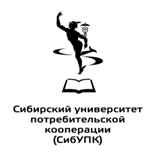 автономная некоммерческая образовательная организациявысшего образования Центросоюза Российской Федерации«Сибирский университет потребительской кооперации»Область профессиональной деятельностиТипы задач профессиональной деятельностиЗадачи профессиональной деятельностиОбъекты профессиональной деятельности08 Финансы и экономика (в сферах: производства продукции и услуг, включая анализ спроса на продукцию и услуги, и оценку их текущего и перспективного предложения, продвижение продукции и услуг на рынок, планирование и обслуживание финансовых потоков, связанных с производственной деятельностью; кредитования; страхования, включая пенсионное и социальное; операций на финансовых рынках, включая управление финансовыми рисками; внутреннего и внешнего финансового контроля и аудита, финансового консультирования; консалтинга).аналитический- организация, планирование, координаций и контроль формирования информации в бухгалтерском учете;- формирование бухгалтерской (финансовой) отчетности и проверка правильности ее формирования;- ознакомление, согласование, подписание и представление бухгалтерской (финансовой) отчетности в соответствии с законодательством РФ;- организация внутреннего контроля ведения бухгалтерского учета и составления бухгалтерской отчетности организации;- осуществление процедур внутреннего контроля и контроль их соблюдения, отчетность по результатам;- организация и контроль ведения налогового учета, составления налоговых расчетов, деклараций по налогам и отчетности во внебюджетные фонды;-организация системы налогового планирования, формирование налоговой политики организации и контроль их соблюдения;- организация и проведение работ по финансовому анализу и оценке финансового состояния;- организация, выполнение работ по бюджетированию, управлению денежными потоками и составление отчетов по их результатам;- разработка финансовой политики экономического субъекта, определение и осуществление мер по обеспечению ее финансовой устойчивости;- составление финансовых планов, бюджетов и смет экономического субъекта, контроль за их исполнением и составление отчетов по результатамповедение хозяйствующих агентов, их затраты и результаты; функционирующие рынки; финансовые и информационные потоки; производственные процессы.08 Финансы и экономика (в сферах: производства продукции и услуг, включая анализ спроса на продукцию и услуги, и оценку их текущего и перспективного предложения, продвижение продукции и услуг на рынок, планирование и обслуживание финансовых потоков, связанных с производственной деятельностью; кредитования; страхования, включая пенсионное и социальное; операций на финансовых рынках, включая управление финансовыми рисками; внутреннего и внешнего финансового контроля и аудита, финансового консультирования; консалтинга).финансовый- проведение исследования конъюнктуры рынка банковских услуг, рынка ценных бумаг, иностранной валюты;- сбор, обработка и анализ информации по спросу, контрагентам, финансовым продуктам, инвестиционным и информационным рынкам;- проведение встреч, телефонных и личных переговоров с потенциальными клиентами, подготовка и подписание документов о сотрудничестве;- консультирование клиента по оформлению сделок с поставщиками финансовых услуг.- поведение хозяйствующих агентов, их затраты и результаты; - функционирующие рынки; - финансовые и информационные потокиНаименование категории (группы) универсальных компетенцийКод и наименование универсальной компетенции выпускникаКод и наименование индикатора достижения универсальной компетенции (ИДК)Результаты обучения соотнесенные с установленными в программе ИДКСистемное и критическое мышлениеУК-1. Способен осуществлять поиск, критический анализ и синтез информации, применять системный подход для решения поставленных задачУК1.1 Осуществляет мониторинг и поиск информации в области профессиональной деятельностиУК1.2 Работает с достоверными источниками информации УК1.3 Критически анализирует и обобщает информацию для решения поставленных задач, применяя теоретические и эмпирические, количественные и качественные методы, системный подходУК1.4 Оценивая процессы и результаты, формирует собственные мнения и суждения, аргументирует выводы и точку зренияУК1.5 Готовит справочные и информационно-аналитические материалы, предлагает варианты решения поставленных задачЗнает:-основные источники информации в области профессиональной деятельности;-основные способы сбора, обработки, анализа и наглядного представления материала;-методы обработки информации с использованием современных технических средств коммуникации и связи, компьютеров;-способы и методы оценки, теорию аргументации;-теоретические и эмпирические методы;-количественные и качественные методы;-основные определения системного подхода;Умеет:-определять достоверные источники для поиска информации в области профессиональной деятельности;-находить и анализировать необходимую для решения профессиональных задач информацию с использованием современных технических средств коммуникации и связи, компьютеров;-применять теоретические и эмпирические методы;-применять количественные и качественные методы;-обобщать информацию, формировать суждения и аргументировать выводы;-формировать собственное мнение и точку зрения;-логично и последовательно излагать профессиональную информацию в табличной, графической, текстовой формахРазработка и реализация проектовУК-2. Способен определять круг задач в рамках поставленной цели и выбирать оптимальные способы их решения, исходя из действующих правовых норм, имеющихся ресурсов и ограниченийУК2.1 При разработке и реализации проекта руководствуется Законодательством РФ, иными нормативными правовыми актами, методическими документами, регламентирующими профессиональную деятельностьУК2.2 При разработке проекта определяет цель(и), перечень задач и связи между нимиУК2.3 Предлагает оптимальные способы (методы) решения поставленных в проекте задач и ожидаемые результаты; оценивает способы (методы) и результаты на соответствие цели проектаУК2.4 При реализации проекта корректирует способы решения задач, исходя из имеющихся ресурсов и ограниченийУК2.5 Представляет результаты проекта, предлагает возможности их использования и/или совершенствованияЗнает:-Законодательство РФ, нормативно-правовые акты и методические документы в области профессиональной деятельности;-процесс целеполагания;-виды проектов;-основные принципы, технологии разработки и реализации проекта.Умеет:-интерпретировать и применять законодательные нормы в области профессиональной деятельности;-ставить цель, формулировать задачи, решение которых способствует достижению цели;-определять оптимальные способы (методы) для реализации проекта, ожидаемые результаты;-вносить необходимые изменения в процессе реализации проекта с учетом ресурсов и ограничений;-оценивать и представлять результаты проектаКомандная работа и лидерствоУК-3. Способен осуществлять социальное взаимодействие и реализовывать свою роль в командеУК3.1 Признает эффективность командной работы, определяет свою роль, несет ответственность за результатУК3.2 Обменивается информацией, предоставляет результаты работы и согласовывает свою деятельность с заинтересованными сторонамиУК3.3 Строит продуктивное взаимодействие с потребителями, партнерами и другими заинтересованными сторонами – представителями разных культур, соблюдая этико-культурные нормы и установленные правила УК3.4 С учетом своей роли планирует, распределяет, организует, выполняет, координирует, контролирует и оценивает работуУК3.5 Применяет знания психологии в работе с группой, потребителями, партнерами и другими заинтересованными сторонамиЗнает:- сущность и формы социальных взаимодействий и отношений; природу социальных процессов, возникновения специфических интересов социальных общностей и групп; -социальную структуру личности как субъекта социального действия и социального взаимодействия; статусно-ролевую концепцию личности; -процесс и этапы социализации личности; механизм действия социального контроля;- основные понятия социально- психологических особенностей развития личности; социально- психологических характеристик групп; типичные психологические процессы в социальных группах;- социально-психологические закономерности межличностного и межгруппового восприятия и взаимодействия;- основные модели реализации профессионального развития личности в организационных условиях.Умеет:- способен к социальному взаимодействию- предлагать варианты возможных путей согласования личных и организационных интересов, прогнозировать последствия этого типа решений для обеих сторон;- работать в малой группе (команде), организовывать взаимодействий с членами группы (команды), распределять обязанности, совершенствовать механизмы групповой работы;-применять техники и приемы эффективного общения в профессиональной деятельности;-определять и продуктивно реализовывать свою роль в команде;-с учетом своей роли планировать, распределять, организовывать, координировать, контролировать и оценивать собственную работу.КоммуникацияУК-4. Способен осуществлять деловую коммуникацию в устной и письменной формах на государственном языке Российской Федерации и иностранном(ых) языке(ах)УК4.1 Выбирает стиль общения и язык жестов в процессе межличностной и групповой коммуникации в деловом взаимодействии с учетом цели и условий общенияУК4.2 Ведет деловую документацию в области профессиональной деятельности на русском языке с учетом норм русского языка и современных требований к оформлению документовУК4.3 Выполняет перевод официальных и профессиональных текстов с иностранного языка на русский язык в целях расширения профессиональной информацииУК4.4 Публично выступает на русском языке (доклады, презентации, совещания, переговоры), строит свое выступление в соответствии с аудиторией и целью с учетом деловой этики и культурных нормУК4.5 Устно обсуждает результаты своей деятельности и профессиональные вопросы на иностранном языке с учетом деловой этики и культурных нормЗнает:-средства и современные нормы русского языка;-средства и современные нормы иностранного языка;-стили, виды и средства общения на русском языке;-стили, виды и средства общения на иностранном языке;-понятие коммуникации в деловом взаимодействии, в том числе с представителями различных культур;-требования к формату деловой документации и документообороту в области профессиональной деятельности;-деловую этику, понятие культурной нормы и культурных ценностей.Умеет:-интерпретировать информацию в области профессиональной деятельности из русскоязычных источников;--интерпретировать информацию в области профессиональной деятельности из иноязычных источников;-грамотно составлять и оформлять деловую документацию на русском языке;-готовить доклады, презентации, выступления по теме на русском языке в соответствии с аудиторией и целью;-строить высказывания о результатах своей деятельности и по профессиональным вопросам на иностранном языке;-следовать этико-культурным и языковым нормам в деловой коммуникации, в том числе с представителями различных культур.Межкультурное взаимодействиеУК-5. Способен воспринимать межкультурное разнообразие общества в социально-историческом, этическом и философском контекстахУК5.1 Признает и анализирует особенности межкультурного взаимодействия в профессиональной деятельности (преимущества и возможные проблемные ситуации), обусловленные различием этических, религиозных и ценностных системУК5.2 Толерантно воспринимает межкультурное разнообразие, исходя из социально-исторического, этического и философского контекстовУК5.3 Предлагает решение конфликтных (проблемных) ситуаций, возникающих на основе межкультурных противоречийУК5.4 Анализирует конфликтные ситуации в целях их профилактики и прогнозирования, опираясь на культурно-психологические особенности оппонентов, историческое и философское знаниеУК5.5Демонстрирует толерантное восприятие социальных и культурных различий, уважительное и бережное отношение к историческому наследию и культурным традициямУК-5.6Находит и использует необходимую для саморазвития и взаимодействия с другими людьми информацию о культурных особенностях и традициях различных социальных группУК-5.7Проявляет в своем поведении уважительное отношение к историческому наследию и социокультурным традициям различных социальных групп, опирающееся на знания этапов исторического развития России в контексте мировой истории и культурных традиций мираУК-5.8 Сознательно выбирает ценностные ориентиры и гражданскую позицию; аргументировано обсуждает и решает проблемы мировоззренческого, общественного и личностного характераЗнает:-понятие культурного разнообразия, его значимость в профессиональном взаимодействии-события, этапы, закономерности и процессы исторического развития общества -факты культуры, конфессиональные особенности для личного понимания и интерпретации профессионального взаимодействия- этические (эстетические) и культурные нормы- понятия философии как основы мыслительной деятельности для рационального познания мира и бытия, интерпретации событий-теорию социально-политических конфликтов (сущность и причины)-теорию личностных конфликтов-закономерности, этапы, события и процессы культурно-исторического развития общества-культурные особенности и традиции различных социальных групп- этапы исторического развития России в контексте мировой истории и культурных традиций мира-фундаментальные ценностные принципы и ориентиры российской цивилизацииУмеет:-интерпретировать ситуации межкультурного взаимодействия в культурно-историческом контексте-строить суждения и умозаключения на основе философского знания-толерантно относиться к межкультурному разнообразию-соблюдать нормы профессиональной этики- анализировать и способствовать предупреждению и разрешению конфликтных ситуаций-адекватно воспринимать социальные и культурные различия, толерантно, уважительно и бережно относиться к историческому наследию и культурным традициям-находить и использовать для саморазвития и взаимодействия с другими людьми информацию о культурных особенностях и традициях разных социальных групп-проявлять в своём поведении уважительное отношение к историческому наследию и социокультурным традициям-сознательно выбирать ценностные ориентиры и гражданскую позицию, формировать аргументированные суждения, решать проблемы мировоззренческого, общественного и личностного характераСамоорганизация и саморазвитие (в том числе здоровьесбережение)УК-6. Способен управлять своим временем, выстраивать и реализовывать траекторию саморазвития на основе принципов образования в течение всей жизниУК6.1 Осуществляет планирование, оценивает сроки выполнения и трудоемкость выполняемых работ УК6.2 Несет индивидуальную ответственность за эффективное и качественное выполнение своей работыУК6.3 Определяет направления личностного развития и профессионального ростаУК6.4 Выстраивает траекторию личностного развития и профессионального роста на основе принципов образования в течение всей жизни; строит профессиональную карьеруУК6.5 Применяет принципы тайм-менеджмента для обеспечения личной эффективностиЗнает:-основные подходы и направления в области профессиональной ориентации, профессионального самоопределения;-способы и методы планирования и оценки работы;-понятия личностного развития, концепции саморазвития, личностного роста в психологии;-понятия профессиональной карьеры, успеха в профессиональной деятельности;- принципы образования в течение всей жизни;- процессы и технологии в управлении временем, повышении эффективности его использования.Умеет:-проводить отбор направлений саморазвития в соответствии с личностными целями;-планировать и организовывать свою деятельность;-разрабатывать мероприятия и формировать предметно-пространственную среду, обеспечивающую условия саморазвития.Самоорганизация и саморазвитие (в том числе здоровьесбережение)УК-7. Способен поддерживать должный уровень физической подготовленности для обеспечения полноценной социальной и профессиональной деятельностиУК7.1 Поддерживает должный уровень физической формы путем занятий физической культурой (спортом)УК7.2 Поддерживает должный уровень физической формы, придерживаясь требований санитарии и гигиены, индивидуальной и профессиональной, здорового образа жизниЗнает:- теоретические основы физической культуры и здорового образа жизни;- технику безопасности на занятиях физической культурой и спортом в учебное и свободное время;- способы контроля, оценки физического развития и физической подготовленности;- методы и средства физической культуры для обеспечения полноценной социальной и профессиональной деятельности.Умеет:- использовать методы и средства физической культуры для обеспечения полноценной социальной и профессиональной деятельности;-использовать приобретенные знания в области физической культуры  и спорта для достижения жизненных и профессиональных целей;- осуществлять подбор необходимых прикладных физических упражнений для адаптации организма к различным условиям труда;- самостоятельно развивать и поддерживать физические качества.Безопасность жизнедеятельностиУК-8. Способен создавать и поддерживать в повседневной жизни и в профессиональной деятельности безопасные условия жизнедеятельности для сохранения природной среды, обеспечения устойчивого развития общества, в том числе при угрозе и возникновении чрезвычайных ситуаций и военных конфликтовУК8.1 Выполняет требования охраны труда, санитарии и гигиены, пожарной безопасности в повседневной жизни и профессиональной деятельности для сохранения природной среды, обеспечения устойчивого развития обществаУК8.2 Готов к индивидуальной защите и оказанию первой помощи в чрезвычайных ситуациях и военных конфликтахУК8.3 Выполняет внутренний трудовой порядокЗнает:-нормативные документы и требования охраны труда, санитарии и гигиены в области профессиональной деятельности;-нормативные документы и требования пожарной безопасности;-перечень мероприятий и порядок действий при оказании первой помощи;-понятие внутреннего трудового порядка.Умеет:-контролировать санитарно-гигиенические условия внутренней профессиональной среды;-оказывать первую помощь в чрезвычайных ситуациях;-выполнять правила, процедуры, критерии и нормативы, направленные на сохранение жизни и здоровья в процессе трудовой деятельности;-следовать трудовому распорядку в профессиональной деятельности.Инклюзивная компетентностьУК-9 Способен использовать базовые дефектологические знания в социальной и профессиональной сферахУК-9.1 Взаимодействует в социальной и профессиональных сферах с лицами с ограниченными возможностями здоровья и инвалидностью (психофизическими нарушениями)УК-9.2 Создает психологически безопасную профессиональную среду при работе с различными категориями лиц с ограниченными возможностями здоровьяЗнает:-общие, специфические (при разных типах нарушений) закономерности и индивидуальные особенности психического и психофизиологического развития;-особенности разных типов нарушений психического и личностного развития.Умеет:-осуществлять взаимодействие в социальной и профессиональной сферах с лицами с ограниченными возможностями здоровья на принципах толерантности и равноправия;-в процессе решения профессиональных задач осуществлять индивидуальный подход к лицам с  ограниченными возможностями здоровья с учетом особенностей их психофизического развития и индивидуальных возможностей.Экономическая культура, в том числе финансовая грамотностьУК-10 Способен принимать обоснованные экономические решения в различных областях жизнедеятельностиУК-10.1 Понимает базовые принципы функционирования экономики и экономического развития, цели и формы участия государства в экономикеУК-10.2 Применяет методы личного экономического и финансового планирования для достижения текущих и долгосрочных экономических целей, использует финансовые инструменты для управления личными финансами (личным бюджетом), контролирует собственные экономические и финансовые риски Знает:- основы экономики и экономической деятельности, методы и инструменты экономического и финансового планирования;- ценностное содержание экономической культуры и ее формирование на уровне государства;- основы финансовой грамотности, как экономической категории;- базовую финансовую и экономическую терминологиюУмеет:- формировать экономическую позицию в обществе;- анализировать возможности прибыльного размещения временно свободных денежных средств частных лиц с целью сбережения и накопления;- применять методы экономического и финансового планирования, используя финансовые инструменты для повышения собственного благополучияГражданская позицияУК-11. Способен формировать нетерпимое отношение к проявлениям экстремизма, терроризма, коррупционному поведению и противодействовать им в профессиональной деятельностиУК11.1 Формирует гражданскую позицию посредством квалификации коррупционного поведения, терроризма и экстремизма и противодействия этим явлениям в профессиональной деятельностиЗнает:- понятия коррупции, терроризма и экстремизма, причины появления, формы проявления;- права и обязанности человека и правила правомерного поведения; - признаки коррупционного поведения; - основные нормативные правовые акты по противодействию коррупции, терроризму и экстремизму;- способы противодействия коррупционному поведению, терроризму и экстремизму;- способы формирования нетерпимости к коррупционному поведению, терроризму и экстремизму;Умеет:- делать оценку событиям и действиям, связанным с коррупционным поведением, терроризмом и экстремизмом;- выстраивать свою жизненную позицию, основанную на гражданских ценностях и социальной справедливости;- противодействовать и пресекать различные проявления коррупции, терроризма и экстремизма в поведении людей;- организовывать и проводить мероприятия по формированию гражданской позиции и предотвращениякоррупции, терроризма и экстремизма в обществеКод и наименование общепрофессиональной компетенции выпускникаКод и наименование индикатора достижения общепрофессиональной компетенции (ИДК)Результаты обучения соотнесенные с установленными в программе ИДКОПК-1 Способен применять знания (на промежуточном уровне) экономической теории при решении прикладных задачОПК-1.1 Применяет понятийный аппарат, основные экономические законы и методы экономической науки при решении прикладных задачЗнает:понятийный аппарат, основные экономические законы и методы экономической науки, используемые при решении прикладных задачУмеет:применять основные экономические законы и методы экономической науки при решении прикладных задачОПК-1 Способен применять знания (на промежуточном уровне) экономической теории при решении прикладных задачОПК-1.2 Выявляет проблемы экономического характера при анализе конкретных ситуаций и аргументирует свою позициюЗнает:проблемы экономического характера при анализе конкретной ситуации Умеет:выявлять проблемы экономического характера при анализе конкретной ситуации и аргументировать свою позицию ОПК-1 Способен применять знания (на промежуточном уровне) экономической теории при решении прикладных задачОПК-1.3 Определяет основные закономерности экономического развития и применяет их при решении прикладных задачЗнает:основные закономерности экономического развитияУмеет:применять основные закономерности экономического развития при решении прикладных задачОПК-2. Способен осуществлять сбор, обработку и статистический анализ данных, необходимых для решения поставленных экономических задачОПК-2.1 Осуществляет сбор и обработку данных, необходимых для решения поставленных экономических задачЗнает:способы сбора и обработки данных, необходимых для решения поставленных экономических задачУмеет:осуществлять сбор и обработку данных, необходимых для решения поставленных экономических задачОПК-2. Способен осуществлять сбор, обработку и статистический анализ данных, необходимых для решения поставленных экономических задачОПК-2.2 Проводит анализ статистических данных, необходимых для решения поставленных экономических задачЗнает:способы сбора и обработки статистических данных, необходимых для решения поставленных экономических задач Умеет:проводить анализ статистических данных, необходимых для решения поставленных экономических задачОПК-2. Способен осуществлять сбор, обработку и статистический анализ данных, необходимых для решения поставленных экономических задачОПК-2.3 Критически анализирует и обобщает информацию для решения поставленных экономических задачЗнает:приемы и способы критического анализа и обобщения информации для решения поставленных экономических задач.Умеет:критически анализировать и обобщать информацию для решения поставленных экономических задачОПК-3 Способен анализировать и содержательно объяснять природу экономических процессов на микро- и макроуровнеОПК-3.1 Проводит анализ экономических процессов на микро- и макроуровнеЗнает:методы анализа экономических процессов на микро- и макроуровнеУмеет:проводить анализ экономических процессов на микро- и макроуровнеОПК-3 Способен анализировать и содержательно объяснять природу экономических процессов на микро- и макроуровнеОПК-3.2 Анализирует микро- и макроэкономические показатели и формулирует количественные и качественные выводы относительно изменению природы экономических процессовЗнает:микро- и макроэкономические показатели и формулировку количественных и качественных выводов относительно изменения природы экономических процессов. Умеет:анализировать микро- и макроэкономические показатели и формулировать количественные и качественные выводы относительно изменения природы экономических процессовОПК-3 Способен анализировать и содержательно объяснять природу экономических процессов на микро- и макроуровнеОПК-3.3 Определяет инструменты микро- и макроэкономического регулирования, направленного на проведение изменений, необходимых для корректировки макроэкономической ситуации в целом и отдельным субъектам экономикиЗнает:инструменты микро-макроэкономического регулирования, необходимые для корректировки макроэкономической ситуации в целом и в отдельных субъектах. Умеет:применять инструменты микро- и макроэкономического регулирования, необходимых для корректировки макроэкономической ситуации в целом и отдельных субъектам.ОПК-4 Способен предлагать экономически и финансово обоснованные организационно-управленческие решения в профессиональной деятельностиОПК-4.1 Осуществляет сбор, обработку и анализ данных для принятия экономически и финансово обоснованных организационно-управленческих решений в профессиональной деятельностиЗнает:способы сбора, обработки и анализа данных для принятия экономически и финансово обоснованных организационно-управленческих решений в профессиональной деятельности. Умеет:применять методы и способы сбора, обработки и анализа данных для принятия экономически и финансово обоснованных организационно-управленческих решений в профессиональной деятельности;.ОПК-4 Способен предлагать экономически и финансово обоснованные организационно-управленческие решения в профессиональной деятельностиОПК-4.2 Обосновывает экономические и финансовые организационно-управленческие решения в профессиональной деятельностиЗнает:методы обоснования экономических и финансовых организационно-управленческих решений в профессиональной деятельностиУмеет:обосновывать экономические и финансовые организационно-управленческие решения в профессиональной деятельностиОПК-4 Способен предлагать экономически и финансово обоснованные организационно-управленческие решения в профессиональной деятельностиОПК-4.3 Владеет методами принятия организационно-управленческих решений в профессиональной деятельностиЗнает:существующие методы принятия организационно-управленческих решений в профессиональной деятельностиУмеет:применять на практике методы принятия организационно-управленческих решений в профессиональной деятельностиОПК-5. Способен использовать современные информационные технологии и программные средства при решении профессиональных задачОПК-5.1 Делает обоснованный выбор современных информационных технологий и программных средств для решения задач профессиональной деятельностиЗнает:современные информационные технологии в профессиональной деятельностиУмеет:делать обоснованный выбор информационных технологий для решения профессиональных задачОПК-5. Способен использовать современные информационные технологии и программные средства при решении профессиональных задачОПК-5 Применяет современные информационные технологии и программные средства при решении задач профессиональной деятельностиЗнает:назначение и функциональные возможности программного обеспечения для профессиональной деятельностиУмеет:эффективно применять современные информационные технологии в профессиональной деятельности.ОПК-5. Способен использовать современные информационные технологии и программные средства при решении профессиональных задачОПК-5.3 Решает стандартные задачи профессиональной деятельности с применением информационных технологий и программных средствЗнает:типовые профессиональные задачи и способы их решения с помощью информационных технологийУмеет:автоматизировать основные операции профессиональной деятельности.ОПК-6 Способен понимать принципы работы современных информационных технологий и использовать их для решения задач профессиональной деятельностиОПК-6.1 Делает обоснованный выбор современных информационных технологий для решения задач профессиональной деятельностиЗнает:современные информационные технологии в профессиональной деятельности. Умеет:делать обоснованный выбор информационных технологий для решения профессиональных задач.ОПК-6 Способен понимать принципы работы современных информационных технологий и использовать их для решения задач профессиональной деятельностиОПК-6.2 Применяет современные информационные технологии при решении задач профессиональной деятельностиЗнает:назначение и функциональные возможности программного обеспечения для профессиональной деятельностиУмеет:эффективно применять современные информационные технологии в профессиональной деятельностиЗадачи ПДОбъект или область знанияКод и наименование профессиональной компетенцииКод и наименование индикатора достижения профессиональной компетенции (ИДК)Основание- организация, планирование, координаций и контроль формирования информации в бухгалтерском учете;- формирование бухгалтерской (финансовой) отчетности и проверка правильности ее формирования;- ознакомление, согласование, подписание и представление бухгалтерской (финансовой) отчетности в соответствии с законодательством РФ;- организация внутреннего контроля ведения бухгалтерского учета и составления бухгалтерской отчетности организации;- осуществление процедур внутреннего контроля и контроль их соблюдения, отчетность по результатам;- организация и контроль ведения налогового учета, составления налоговых расчетов, деклараций по налогам и отчетности во внебюджетные фонды;-организация системы налогового планирования, формирование налоговой политики организации и контроль их соблюдения;- организация и проведение работ по финансовому анализу и оценке финансового состояния;- организация, выполнение работ по бюджетированию, управлению денежными потоками и составление отчетов по их результатам;- разработка финансовой политики экономического субъекта, определение и осуществление мер по обеспечению ее финансовой устойчивости;- составление финансовых планов, бюджетов и смет экономического субъекта, контроль за их исполнением и составление отчетов по результатам- поведение хозяйствующих агентов, их затраты и результаты; - функционирующие рынки; - финансовые и информационные потоки; - производственные процессы.ПК-1 Способен составлять бухгалтерскую (финансовую) отчетностьПК-1.1 Организовывает процесс формирования информации в системе бухгалтерского учетаПК-1.2 Формирует, проверяет и представляет бухгалтерскую (финансовую) отчетность, руководству экономического субъекта, в вышестоящие и налоговые органыПК-1.3 Анализирует и интерпретирует финансовую, бухгалтерскую и иную информацию, содержащуюся в отчетности хозяйствующего субъекта08.002 Бухгалтер (В/01.6)- организация, планирование, координаций и контроль формирования информации в бухгалтерском учете;- формирование бухгалтерской (финансовой) отчетности и проверка правильности ее формирования;- ознакомление, согласование, подписание и представление бухгалтерской (финансовой) отчетности в соответствии с законодательством РФ;- организация внутреннего контроля ведения бухгалтерского учета и составления бухгалтерской отчетности организации;- осуществление процедур внутреннего контроля и контроль их соблюдения, отчетность по результатам;- организация и контроль ведения налогового учета, составления налоговых расчетов, деклараций по налогам и отчетности во внебюджетные фонды;-организация системы налогового планирования, формирование налоговой политики организации и контроль их соблюдения;- организация и проведение работ по финансовому анализу и оценке финансового состояния;- организация, выполнение работ по бюджетированию, управлению денежными потоками и составление отчетов по их результатам;- разработка финансовой политики экономического субъекта, определение и осуществление мер по обеспечению ее финансовой устойчивости;- составление финансовых планов, бюджетов и смет экономического субъекта, контроль за их исполнением и составление отчетов по результатам- поведение хозяйствующих агентов, их затраты и результаты; - функционирующие рынки; - финансовые и информационные потоки; - производственные процессы.ПК-2 Способен осуществлять внутренний контроль ведения бухгалтерского учета и составления бухгалтерской (финансовой) отчетностиПК-2.1 Выполняет процедуры внутреннего контроля ведения бухгалтерского учета и составления бухгалтерской (финансовой) отчетностиПК-2.2 Организует работу структурного подразделения внутреннего контроля хозяйствующего субъектаПК-2.3 Формирует завершающие документы по результатам проведения внутреннего контроля и представлять их руководству 08.002 Бухгалтер (В/02.6)- организация, планирование, координаций и контроль формирования информации в бухгалтерском учете;- формирование бухгалтерской (финансовой) отчетности и проверка правильности ее формирования;- ознакомление, согласование, подписание и представление бухгалтерской (финансовой) отчетности в соответствии с законодательством РФ;- организация внутреннего контроля ведения бухгалтерского учета и составления бухгалтерской отчетности организации;- осуществление процедур внутреннего контроля и контроль их соблюдения, отчетность по результатам;- организация и контроль ведения налогового учета, составления налоговых расчетов, деклараций по налогам и отчетности во внебюджетные фонды;-организация системы налогового планирования, формирование налоговой политики организации и контроль их соблюдения;- организация и проведение работ по финансовому анализу и оценке финансового состояния;- организация, выполнение работ по бюджетированию, управлению денежными потоками и составление отчетов по их результатам;- разработка финансовой политики экономического субъекта, определение и осуществление мер по обеспечению ее финансовой устойчивости;- составление финансовых планов, бюджетов и смет экономического субъекта, контроль за их исполнением и составление отчетов по результатам- поведение хозяйствующих агентов, их затраты и результаты; - функционирующие рынки; - финансовые и информационные потоки; - производственные процессы.ПК-3 Способен вести налоговый учет, составлять налоговые расчеты и деклараций, налоговое планированиеПК-3.1 Организовывает и контролирует ведение налогового учета, исчисления и уплаты взносов в государственные внебюджетные фондыПК-3.2 Составляет и представляет налоговые расчеты и деклараций, отчетности в государственные внебюджетные фонды в надлежащие адреса и в установленные срокиПК-3.3 Формирует и контролирует соблюдения налоговой политики экономического субъекта08.002 Бухгалтер (В/03.6)- организация, планирование, координаций и контроль формирования информации в бухгалтерском учете;- формирование бухгалтерской (финансовой) отчетности и проверка правильности ее формирования;- ознакомление, согласование, подписание и представление бухгалтерской (финансовой) отчетности в соответствии с законодательством РФ;- организация внутреннего контроля ведения бухгалтерского учета и составления бухгалтерской отчетности организации;- осуществление процедур внутреннего контроля и контроль их соблюдения, отчетность по результатам;- организация и контроль ведения налогового учета, составления налоговых расчетов, деклараций по налогам и отчетности во внебюджетные фонды;-организация системы налогового планирования, формирование налоговой политики организации и контроль их соблюдения;- организация и проведение работ по финансовому анализу и оценке финансового состояния;- организация, выполнение работ по бюджетированию, управлению денежными потоками и составление отчетов по их результатам;- разработка финансовой политики экономического субъекта, определение и осуществление мер по обеспечению ее финансовой устойчивости;- составление финансовых планов, бюджетов и смет экономического субъекта, контроль за их исполнением и составление отчетов по результатам- поведение хозяйствующих агентов, их затраты и результаты; - функционирующие рынки; - финансовые и информационные потоки; - производственные процессы.ПК-4 Способен проводить финансовый анализ, бюджетирование и управление денежными потокамиПК-4.1 Организует работы по финансовому анализу, процесса бюджетирования и управления денежными потоками исходя из стратегических целей и перспектив развития экономического субъектаПК-4.2 Разрабатывает финансовую политику экономического субъекта, составляет финансовые планы, бюджеты и сметы экономического субъекта и представляет руководителю или иному уполномоченному органу управления экономического субъекта для утвержденияПК-4.3 Составляет отчеты об исполнении бюджетов денежных средств, финансовых планов, подготавливает предложения по повышению эффективности деятельности и осуществление контроля целевого использования средств, соблюдения финансовой дисциплины и своевременности расчетов08.002 Бухгалтер (В/04.6)- поведение хозяйствующих агентов, их затраты и результаты; - функционирующие рынки; - финансовые и информационные потоки; - производственные процессы.ПК-5 Способен формировать учетно-аналитическое обеспечение управления деятельностью организации, в том числе на основе информации о качестве товарных запасахПК-5.1 Осуществляет поиск, отбор и обработку информации, характеризующей товарные запасы и их качествоПК-5.2 Формирует в системе бухгалтерского учета информацию о товарных запасах, составляет управленческую отчетность, необходимую для разработки резервов повышения эффективности деятельности организацииПК-5.3 Осуществляет поиск резервов повышения эффективности деятельности организации на основе анализа управленческой отчетности о товарных запасах, в т.ч. об их качестве08.002 Бухгалтер (В/01.6)- проведение исследования конъюнктуры рынка банковских услуг, рынка ценных бумаг, иностранной валюты;- сбор, обработка и анализ информации по спросу, контрагентам, финансовым продуктам, инвестиционным и информационным рынкам;- проведение встреч, телефонных и личных переговоров с потенциальными клиентами, подготовка и подписание документов о сотрудничестве;- консультирование клиента по оформлению сделок с поставщиками финансовых услуг- поведение хозяйствующих агентов, их затраты и результаты; - функционирующие рынки; - финансовые и информационные потоки; - производственные процессыПК-6 Способен осуществлять мониторинг конъюнктуры рынка банковских услуг, рынка ценных бумаг, иностранной валюты, товарно-сырьевых рынковПК-6.1 Проводит исследования финансового рынка и изучение предложений финансовых услугПК-6.2 Собирает информацию по спросу на рынке финансовых услугПК-6.3 Проводит мониторинг информационных источников финансовой информацииПК-6.4 Составляет подробные паспорта финансовых продуктов08.008 Специалист по финансовому консультированию (А/01.6)- проведение исследования конъюнктуры рынка банковских услуг, рынка ценных бумаг, иностранной валюты;- сбор, обработка и анализ информации по спросу, контрагентам, финансовым продуктам, инвестиционным и информационным рынкам;- проведение встреч, телефонных и личных переговоров с потенциальными клиентами, подготовка и подписание документов о сотрудничестве;- консультирование клиента по оформлению сделок с поставщиками финансовых услуг- поведение хозяйствующих агентов, их затраты и результаты; - функционирующие рынки; - финансовые и информационные потоки; - производственные процессыПК-7 Способен осуществлять подбор в интересах клиента поставщиков финансовых услуг и консультирование клиента по ограниченному кругу финансовых продуктовПК-7.1 Осуществляет самостоятельный поиск и привлечение новых клиентов целевого сегмента на основе личных контактов и контактов из централизованной базы потенциальных клиентовПК-7.2 Получает информацию об основных показателях финансовой ситуации клиента, проводит мониторинг финансовых возможностей клиентаПК-7.3 Осуществляет операционное и информационное обслуживание клиентов, самостоятельно обратившихся за финансовой консультациейПК-7.4 Проводит личные переговоры с представителями кредитного учреждения, определяет условия сотрудничества, подписание документов о сотрудничестве08.008 Специалист по финансовому консультированию (А/02.6)- проведение исследования конъюнктуры рынка банковских услуг, рынка ценных бумаг, иностранной валюты;- сбор, обработка и анализ информации по спросу, контрагентам, финансовым продуктам, инвестиционным и информационным рынкам;- проведение встреч, телефонных и личных переговоров с потенциальными клиентами, подготовка и подписание документов о сотрудничестве;- консультирование клиента по оформлению сделок с поставщиками финансовых услуг- поведение хозяйствующих агентов, их затраты и результаты; - функционирующие рынки; - финансовые и информационные потоки; - производственные процессыПК-8 Способен осуществлять консультирование клиента по оформлению сделок с поставщиком финансовой услугиПК-8.1 Осуществляет консультирование по оформлению документов на выдачу кредитов, на открытие депозитов физическим лицам, на выпуск пластиковых карт, банковского счета с клиентами, по оформлению соглашения о предоставлении услуг на рынке ценных бумаг, ведение заявок в системе организации данных по клиентамПК-8.2 Составляет регулярную аналитическую отчетность для клиентов и вышестоящего руководстваПК-8.3 Анализирует предоставляемую клиентами документацию, предусмотренную условиями договора с финансовой организацией08.008 Специалист по финансовому консультированию (А/03.6)№п/пДисциплинаВопросы к ГЭФормируемые компетенцииКод индикатора1Аудит Нормативно-правовое регулирование аудиторской деятельностиОрганизация и планирование аудиторской проверкиМетодика проведения аудиторской проверки и документальное оформление ее результатовАудит учредительных документов и учета расчетов с учредителями, прочих видов капитала и резервовАудиторская проверка учета внеоборотных активовАудиторская проверка учета оборотных активовАудит учета расчетных и кредитных операцийАудиторская проверка учета финансовых результатов Аудиторская проверка бухгалтерской отчетностиАудит налогообложенияПК-2ПК-2.1; ПК-2.2; ПК-2.32Банковское делоСущность банка и его организационные основы. Понятие и направления банковского менеджмента.Ключевые функции банковской системы в экономике. Оценка состояния банковской системы РФ.Денежно-кредитная политика Банка России: цели, типы, инструменты, методы.Понятие и экономическое содержание активов банка. Политика управления активами коммерческого банка.Баланс коммерческого банка, его значение, принципы построения, структура, методы анализа.Ресурсы коммерческого банка и методы их пополнения. Понятие собственного капитала банка, его функции.Понятие ликвидности коммерческого банка и методы ее регулирования. Нормативы ликвидности.Условия и порядок получения кредита в коммерческом банке (для физических лиц, для юридических лиц).Финансовый результат деятельности банка. Классификация доходов и расходов банка. Понятие эффективности банковских операций, показатели её оценки.Система финансовых и нефинансовых рисков коммерческого банка. Риск-менеджмент в кредитных организациях.ПК-6, ПК-7, ПК-8ПК-6.1; ПК-6.2; ПК-7.1; ПК-7.2; ПК-7.3; ПК-7.4; ПК-8.1; ПК-8.33Бухгалтерский финансовый учет и отчетностьДокументальное оформление и отражение на счетах бухгалтерского учета внеоборотных активовДокументальное оформление и отражение на счетах бухгалтерского учета оборотных активов Формирование и отражение на счетах бухгалтерского учета финансовых результатов и капиталаБухгалтерская (финансовая) отчетность: сущность и предъявляемые к ней требования, содержание показателей, порядок составленияАмортизация основных и нематериальных активов: бухгалтерский и налоговый учет. Документальное оформление и учет движения запасов в торговых и производственных организациях.НДФЛ: нормативное регулирование, понятие и учет. Расходы по обычным видам деятельности: понятие, порядок признания и их учет. Расчеты с персоналом по оплате труда: экономическая сущность, бухгалтерский и налоговый учет. Расходы по обычным видам деятельности: понятие, порядок признания и их учет.ПК-1, ПК-3, ПК-5, ПК-6, ПК-8ПК-1.1; ПК-1.2; ПК-3.1; ПК-5.2; ПК-6.4; ПК-8.1; ПК-8.24Комплексный экономический анализ хозяйственной деятельностиКомплексный экономический анализ в бизнес-планированииМаркетинговый анализ в системе комплексного анализа хозяйственной деятельностиАнализ технико-организационного уровня предприятия и других условий его хозяйственной деятельностиМетодика анализа состояния и эффективности использования ресурсов предприятияОбщая оценка финансового состояния организации на основе финансовой, бухгалтерской и иной информации Анализ финансовой отчетности: значение, информационная база, методы анализа.Деловая активность организации: показатели и основные направления анализа.Основные методы анализа денежных потоков организации.Основные направления анализа объемов производства и продаж.Основные направления анализа финансовых результатов деятельности организации.ПК-1, ПК-4, ПК-5ПК-1.3; ПК-4.1; ПК-4.3; ПК-5.35Корпоративные финансыОрганизационно-правовые формы коммерческих организаций и особенности их финансирования. Ответственность собственников и менеджеров за результаты деятельности организации.Финансовая стратегия и тактика. Бизнес-планирование деятельности организации.Эффект финансового рычага: порядок расчёта и использование в управлении предприятием.Сила воздействия операционного рычага. Точка безубыточности и порог рентабельности.Методы оценки стоимости основных средств предприятия. Показатели эффективности использования основных производственных фондов.Цена и структура капитала хозяйствующего субъекта. Модель Гордона.Анализ денежных потоков предприятия. Понятие чистого денежного потока и его роль в управлении финансами предприятия.Риск несостоятельности хозяйствующего субъекта. Финансовая реструктуризация предприятия при процедуре банкротства.Экономическое содержание, структура и эффективность использования оборотных средств предприятия.Концепция риска и доходности финансовых активов предприятия. Инвестиционные риски и методы их снижения.ПК-4; ПК-6ПК-4.1, ПК-4.2; ПК-4.3; ПК-6.16Финансы и кредитБюджетная система России, принципы её построения. Особенности доходов и расходов бюджетов разного уровня бюджетной системы.Финансовая политика государства и её роль в регулировании экономики. Основные направления современной финансовой политики РФ, их характеристика.Сбалансированность бюджетов бюджетной системы РФ. Понятия бюджетного дефицита и профицита. Источники финансирования дефицита бюджета.Налоговые системы, принципы их построения и функции. Особенности современной налоговой системы РФ и пути её совершенствования.Государственный и муниципальный финансовый контроль, его сущность,  формы, органы финансового контроля.Основные формы кредита, виды и методы кредитования.Ссудный процент и закономерности его формирования. Виды процентных ставок в кредитной практике.Валютный рынок, его структура, участники и базовые категории. Роль валютного рынка в развитии экономики.Финансовые инструменты, их виды и особенности использования экономическими субъектами. Финансовые риски, их виды, расчёт величины рисков и эффективные способы защиты.ПК-6; ПК-7; ПК-8ПК-6.1; ПК-6.2; ПК-7.1; ПК-7.3; ПК-7.4; ПК-8.1ПоказателиПрошлый годОтчетный год1. Выручка от продаж10580111202. Доходы от участия в других организациях401203. Проценты к получению1203004. Прочие доходы210017405. Всего доходов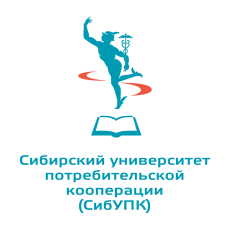 автономная некоммерческая образовательная организациявысшего образования Центросоюза Российской Федерации«Сибирский университет потребительской кооперации»автономная некоммерческая образовательная организациявысшего образования Центросоюза Российской Федерации«Сибирский университет потребительской кооперации»№ п/пНаименование структурного элемента ВКР(глава / раздел)Срок исполненияНе возражаюЗаведующий кафедрой_________О.А. Чистякова